ОГЛАВЛЕНИЕ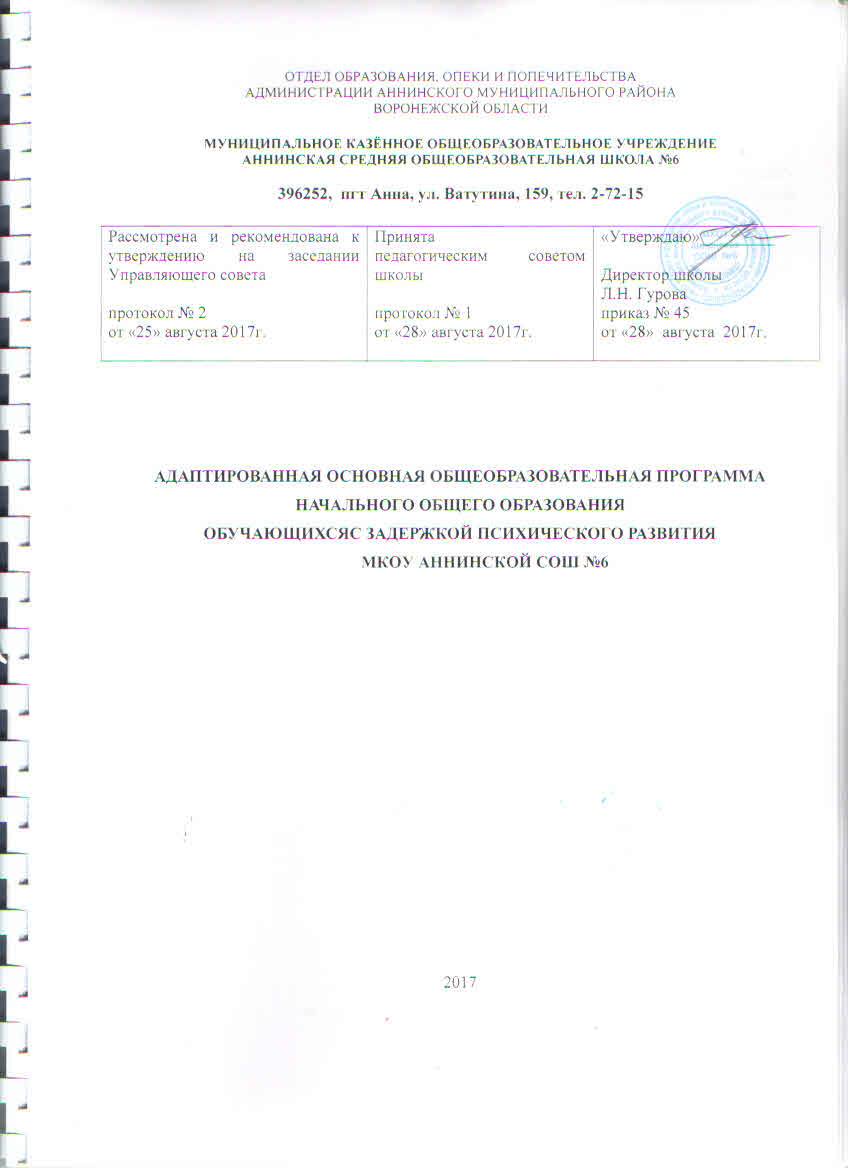 1. ОБЩИЕ ПОЛОЖЕНИЯ	32. адаптированная основная общеобразовательная программа начального общего образования обучающихся  С ЗАДЕРЖКОЙ ПСИХИЧЕСКОГО РАЗВИТИЯ (вариант 7.1)	52.1. Целевой раздел	52.1.1. Пояснительная записка	52.1.2. Планируемые результаты освоения обучающимися с задержкой психического развития адаптированной основной общеобразовательной программы начального общего образования	92.1.3. Система оценки достижения обучающимися  с задержкой психического развития планируемых результатов освоения адаптированной основной общеобразовательной программы  начального общего образования	112.2. Содержательный раздел	142.2.1. Программа формирования универсальных учебных действий	142.2.2. Программы учебных предметов,  курсов коррекционно-развивающей области	152.2.3. Программа духовно-нравственного развития, воспитания	152.2.4. Программа формирования экологической культуры, здорового  и безопасного образа жизни	332.2.5. Программа внеурочной деятельности	342.2.6. Программа коррекционной работы	382.3. Организационный раздел	542.3.1. Учебный план	542.3.2. Система условий реализации адаптированной основной общеобразовательной программы начального общего образования	571. ОБЩИЕ ПОЛОЖЕНИЯОпределение и назначение адаптированной основной общеобразовательной программы начального общего образования обучающихся с задержкой психического развитияАдаптированная основная общеобразовательная программа начального общего образования обучающихся с задержкой психического развития МКОУ Аннинской СОШ № 6 (далее –АООП НОО обучающихся с ЗПР) – это образовательная программа, адаптированная для обучения данной категории обучающихся с учетом особенностей их психофизического развития, индивидуальных возможностей, обеспечивающая коррекцию нарушений развития и социальную адаптацию.АООП НОО (вариант 7.1) определяет содержание и организацию образовательной деятельности обучающихся с задержкой психического развития (далее - ЗПР) с учетом образовательных потребностей и запросов участников образовательных отношений. АООП НОО (вариант 7.1) разработана МКОУ Аннинской СОШ № 6 в соответствии с ФГОС НОО. АООП НОО (вариант 7.1) определяет содержание образования, ожидаемые результаты и условия ее реализации. Данная образовательная программа разработана на основе следующих нормативно-правовых документов: • Федерального закона «Об образовании в Российской Федерации» от 29.12.2012г. №273- Ф3; • Приказа Министерства образования и науки РФ от 6 октября 2009 года № 373 «Об утверждении и введении в действие федерального государственного образовательного стандарта начального общего образования»; • Приказа Минобрнауки России от 30.08.2013 № 1015 (ред. от 28.05.2014) «Об утверждении Порядка организации и осуществления образовательной деятельности по основным общеобразовательным программам, образовательным программам начального общего, основного общего и среднего общего образования»; • Письма Министерства образования и науки Российской Федерации от 7.06.2013 № ИР535/07 «О коррекционном и инклюзивном образовании детей»; • Приказа Минобрнауки РФ от 19.12.2014 №1598 "Об утверждении ФГОС начального общего образования обучающихся с ОВЗ"; • Письма Министерства образования и науки РФ от 11.03.2016 г. № ВК-452/07 "О введении ФГОС ОВЗ"; • Письма Министерства образования и науки РФ от 19.08.2016 г. №07-3517 "Об учебниках для обучающихся с ОВЗ"; • Постановления Главного государственного санитарного врача РФ от 10.07.2015 г. №26 "Об утверждении СанПиН 2.4.3286-15 "Санитарно-эпидемиологические требования к 4 условиям и организации обучения и воспитания в организациях, осуществляющих образовательную деятельность по адаптированным основным общеобразовательным программам для обучающихся с ограниченными возможностями здоровья"; • Приказа Минобрнауки России от 20.09.2013 № 1082 «Об утверждении Положения о психолого-медико-педагогической комиссии (ПМПК)»; • Письма Министерства образования и науки Российской Федерации от 27.03.2000 №27/9001-6 «О психолого-медико-педагогическом консилиуме (ПМПк) образовательного учреждения».В основу разработки и реализации АООП НОО обучающихсяс ЗПР МКОУ Аннинской СОШ № 6 заложены дифференцированный и деятельностный подходы.В контексте разработки АООП НОО обучающихся с ЗПР реализация деятельностного подхода обеспечивает:придание результатам образования социально и личностно значимого характера;прочное усвоение обучающимися знаний и опыта разнообразной деятельности и поведения, возможность их самостоятельного продвижения в изучаемых образовательных областях;существенное повышение мотивации и интереса к учению, приобретению нового опыта деятельности и поведения;обеспечение условий для общекультурного и личностного развития на основе формирования универсальных учебных действий, которые обеспечивают не только успешное усвоение ими системы научных знаний, умений и навыков (академических результатов), позволяющих продолжить образование на следующей ступени, но и жизненной компетенции, составляющей основу социальной успешности.В основу формирования АООП НОО обучающихся с ЗПР положены следующие принципы:• принципы государственной политики РФ в области образования (гуманистический характер образования, единство образовательного пространства на территории Российской Федерации, светский характер образования, общедоступность образования, адаптивность системы образования к уровням и особенностям развития и подготовки обучающихся и воспитанников и др.); • принцип учета типологических и индивидуальных образовательных потребностей обучающихся;• принцип коррекционной направленности образовательного процесса;• принцип развивающей направленности образовательного процесса, ориентирующий его на развитие личности обучающегося и расширение его «зоны ближайшего развития» с учетом особых образовательных потребностей;• онтогенетический принцип; • принцип преемственности, предполагающий при проектировании АООП начального общего образования ориентировку на программу основного общего образования, что обеспечивает непрерывность образования обучающихся с задержкой психического развития;• принцип целостности содержания образования, поскольку в основу структуры содержания образования положено не понятие предмета, а ― «образовательной области»;• принцип направленности на формирование деятельности, обеспечивает возможность овладения обучающимися с задержкой психического развития всеми видами доступной им предметно-практической деятельности, способами и приемами познавательной и учебной деятельности, коммуникативной деятельности и нормативным поведением;  • принцип переноса усвоенных знаний, умений, и навыков и отношений, сформированных в условиях учебной ситуации, в различные жизненные ситуации, что обеспечит готовность обучающегося к самостоятельной ориентировке и активной деятельности в реальном мире;• принцип сотрудничества с семьей.2. адаптированная основная общеобразовательная программа начального общего образования обучающихся С ЗАДЕРЖКОЙ ПСИХИЧЕСКОГО РАЗВИТИЯ (вариант 7.1)2.1. Целевой раздел2.1.1. Пояснительная запискаЦель реализации АООП НОО обучающихся с ЗПР МКОУ Аннинской СОШ № 6 — обеспечение выполнения требований ФГОС НОО обучающихся с ОВЗ посредством создания условий для максимального удовлетворения особых образовательных потребностей обучающихся с ЗПР, обеспечивающих усвоение ими социального и культурного опыта.Достижение поставленной цели предусматривает решение следующих основных задач:• формирование общей культуры, духовно-нравственное, гражданское, социальное, личностное и интеллектуальное развитие, развитие творческих способностей, сохранение и укрепление здоровья обучающихся с ЗПР;• достижение планируемых результатов освоения АООП НОО, целевых установок, приобретение знаний, умений, навыков, компетенций и компетентностей, определяемых личностными, семейными, общественными, государственными потребностями и возможностями обучающегося с ЗПР, индивидуальными особенностями развития и состояния здоровья;• становление и развитие личности обучающегося с ЗПР в её индивидуальности, самобытности, уникальности и неповторимости с обеспечением преодоления возможных трудностей познавательного, коммуникативного, двигательного, личностного развития;• создание благоприятных условий для удовлетворения особых образовательных потребностей обучающихся с ЗПР;• обеспечение доступности получения качественного начального общего образования;• обеспечение преемственности начального общего и основного общего образования;• выявление и развитие возможностей и способностей обучающихся с ЗПР, через организацию их общественно полезной деятельности, проведения спортивно–оздоровительной работы, организацию художественного творчества и др. с использованием системы клубов, секций, студий и кружков (включая организационные формы на основе сетевого взаимодействия), проведении спортивных, творческих и др. соревнований;• использование в образовательном процессе современных образовательных технологий деятельностного типа;• предоставление обучающимся возможности для эффективной самостоятельной работы;• участие педагогических работников, обучающихся, их родителей (законных представителей) и общественности в проектировании и развитии внутришкольной социальной среды;• включение обучающихся в процессы познания и преобразования внешкольной социальной среды родного поселка.Общая характеристика адаптированной основной общеобразовательной программы начального общего образования обучающихся с задержкой психического развитияАдаптированная основная общеобразовательная программа начального общего образования обучающихся с ОВЗ (вариант 7.1.) МКОУ Аннинской СОШ № 6 разработана в соответствии с требованиями федерального государственного образовательного стандарта начального общего образования для обучающихся с ограниченными возможностями здоровья к структуре адаптированной основной общеобразовательной программы, условиям ее реализации и результатам освоения.Вариант 7.1. предполагает, что обучающийся с ЗПР получает образование, полностью соответствующее по итоговым достижениям к моменту завершения обучения образованию обучающихся, не имеющих ограничений по возможностям здоровья, в те же сроки обучения (1 - 4 классы). АООП НОО представляет собой адаптированный вариант основной образовательной программы начального общего образования (далее —ООП НОО). Требования к структуре АООП НОО (в том числе соотношению обязательной части и части, формируемой участниками образовательных отношений и их объему) и результатам ее освоения соответствуют федеральному государственному стандарту начального общего образования (далее — ФГОС НОО). Адаптация программы предполагает введение программы коррекционной работы, ориентированной на удовлетворение особых образовательных потребностей обучающихся с ЗПР и поддержку в освоении АООП НОО, требований к результатам освоения программы коррекционной работы и условиям реализации АООП НОО. Обязательными условиями реализации АООП НОО обучающихся с ЗПР является психолого-педагогическое сопровождение обучающегося, согласованная работа учителя начальных классов с педагогами, реализующими программу коррекционной работы, содержание которой для каждого обучающегося определяется с учетом его особых образовательных потребностей на основе рекомендаций ПМПК, ИПР.В процессе всего школьного обучения сохраняется возможность перехода обучающегося с одного варианта программы на другой (основанием для этого является заключение ПМПК). Перевод обучающегося с ЗПР с одного варианта АООП НОО на другой осуществляется МКОУ Аннинской СОШ № 6 на основании комплексной оценки личностных, метапредметных и предметных результатов по рекомендации ПМПК и с согласия родителей (законных представителей).В случае появления стойких затруднений в ходе обучения и/или взаимодействия со сверстниками обучающийся с ЗПР направляется на комплексное обследование на ПМПК с целью выработки рекомендаций родителям и специалистам по его дальнейшему обучению и необходимости перевода на обучение по индивидуальному учебному плану с учетом его особенностей и образовательных потребностей.Обучающийся с ЗПР, имеет право на прохождение текущей, промежуточной и государственной итоговой аттестации в иных формах, что может потребовать внесения изменений в их процедуру в соответствии с особыми образовательными потребностями обучающихся с ЗПР и связанными с ними объективными трудностями. Текущая, промежуточная и итоговая аттестация на ступени начального общего образования должна проводиться с учетом возможных специфических трудностей ребенка с ЗПР в овладении письмом, чтением или счетом, что не должно являться основанием для смены варианта АООП НОО обучающихся с ЗПР. Вывод об успешности овладения содержанием образовательной программы должен делаться на основании положительной индивидуальной динамики.Обучающиеся, не ликвидировавшие в установленные сроки академической задолженности с момента её образования, по усмотрению их родителей (законных представителей) оставляются на повторное обучение, переводятся на обучение по другому варианту АООП НОО в соответствии с рекомендациями ПМПК, либо на обучение по индивидуальному учебному плану.Психолого-педагогическая характеристика обучающихся с ЗПРОбучающиеся с ЗПР— это дети, имеющее недостатки в психологическом развитии, подтвержденные ПМПК и препятствующие получению образования без создания специальных условий.Все обучающиеся с ЗПР испытывают в той или иной степени выраженные затруднения в усвоении учебных программ, обусловленные недостаточными познавательными способностями, специфическими расстройствами психологического развития (школьных навыков, речи и др.), нарушениями в организации деятельности и/или поведения. Общими для всех обучающихся с ЗПР являются в разной степени выраженные недостатки в формировании высших психических функций, замедленный темп либо неравномерное становление познавательной деятельности, трудности произвольной саморегуляции. Достаточно часто у обучающихся отмечаются нарушения речевой и мелкой ручной моторики, зрительного восприятия и пространственной ориентировки, умственной работоспособности и эмоциональной сферы.Диапазон различий в развитии обучающихся с ЗПР достаточно велик – от практически нормально развивающихся, испытывающих временные и относительно легко устранимые трудности, до обучающихся с выраженными и сложными по структуре нарушениями когнитивной и аффективно-поведенческой сфер личности. От обучающихся, способных при специальной поддержке на равных обучаться совместно со здоровыми сверстниками, до обучающихся, нуждающихся при получении начального общего образования в систематической и комплексной (психолого-медико-педагогической) коррекционной помощи. Различие структуры нарушения психического развития у обучающихся с ЗПР определяет необходимость многообразия специальной поддержки в получении образования и самих образовательных маршрутов, соответствующих возможностям и потребностям обучающихся с ЗПР и направленных на преодоление существующих ограничений в получении образования, вызванных тяжестью нарушения психического развития и неспособностью обучающегося к освоению образования, сопоставимого по срокам с образованием здоровых сверстников. АООП НОО (вариант 7.1) адресована обучающимся с ЗПР, достигшим к моменту поступления в школу уровня психофизического развития близкого возрастной норме, но отмечаются трудности произвольной саморегуляции, проявляющейся в условиях деятельности и организованного поведения, и признаки общей социально-эмоциональной незрелости. Кроме того, у данной категории обучающихся могут отмечаться признаки легкой органической недостаточности центральной нервной системы (ЦНС), выражающиеся в повышенной психической истощаемости с сопутствующим снижением умственной работоспособности и устойчивости к интеллектуальным и эмоциональным нагрузкам. Помимо перечисленных характеристик, у обучающихся могут отмечаться типичные, в разной степени выраженные, дисфункции в сферах пространственных представлений, зрительно-моторной координации, фонетико-фонематического развития, нейродинамики и др. Но при этом наблюдается устойчивость форм адаптивного поведения.Особые образовательные потребности обучающихся с ЗПРОсобые образовательные потребности различаются у обучающихся с ОВЗ разных категорий, поскольку задаются спецификой нарушения психического развития, определяют особую логику построения учебного процесса и находят своё отражение в структуре и содержании образования. Наряду с этим современные научные представления об особенностях психофизического развития разных групп обучающихся позволяют выделить образовательные потребности, как общие для всех обучающихся с ОВЗ, так и специфические. К общим потребностям относятся: получение специальной помощи средствами образования сразу же после выявления первичного нарушения развития;выделение пропедевтического периода в образовании, обеспечивающего преемственность между дошкольным и школьным этапами;получение начального общего образования в условиях образовательных организаций общего или специального типа, адекватного образовательным потребностям обучающегося с ОВЗ;обязательность непрерывности коррекционно-развивающего процесса, реализуемого, как через содержание предметных областей, так и в процессе индивидуальной работы; психологическое сопровождение, оптимизирующее взаимодействие ребенка с педагогами и соучениками;  психологическое сопровождение, направленное на установление взаимодействия семьи и образовательной организации; постепенное расширение образовательного пространства, выходящего за пределы образовательной организации.Для обучающихся с ЗПР, характерны следующие специфические образовательные потребности: адаптация основной общеобразовательной программы начального общего образования с учетом необходимости коррекции психофизического развития; обеспечение особой пространственной и временной организации образовательной среды с учетом функционального состояния центральной нервной системы (ЦНС) и нейродинамики психических процессов обучающихся с ЗПР (быстрой истощаемости, низкой работоспособности, пониженного общего тонуса и др.); комплексное сопровождение, гарантирующее получение необходимого лечения, направленного на улучшение деятельности ЦНС и на коррекцию поведения, а также специальной психокоррекционной помощи, направленной на компенсацию дефицитов эмоционального развития, формирование осознанной саморегуляции познавательной деятельности и поведения; организация процесса обучения с учетом специфики усвоения знаний, умений и навыков обучающимися с ЗПР с учетом темпа учебной работы ("пошаговом» предъявлении материала, дозированной помощи взрослого, использовании специальных методов, приемов и средств, способствующих как общему развитию обучающегося, так и компенсации индивидуальных недостатков развития); учет актуальных и потенциальных познавательных возможностей, обеспечение индивидуального темпа обучения и продвижения в образовательном пространстве для разных категорий обучающихся с ЗПР; профилактика и коррекция социокультурной и школьной дезадаптации;  постоянный (пошаговый) мониторинг результативности образования и сформированности социальной компетенции обучающихся, уровня и динамики психофизического развития; обеспечение непрерывного контроля за становлением учебно-познавательной деятельности обучающегося с ЗПР, продолжающегося до достижения уровня, позволяющего справляться с учебными заданиями самостоятельно; постоянное стимулирование познавательной активности, побуждение интереса к себе, окружающему предметному и социальному миру; постоянная помощь в осмыслении и расширении контекста усваиваемых знаний, в закреплении и совершенствовании освоенных умений; специальное обучение «переносу» сформированных знаний и умений в новые ситуации взаимодействия с действительностью; постоянная актуализация знаний, умений и одобряемых обществом норм поведения; использование преимущественно позитивных средств стимуляции деятельности и поведения; развитие и отработка средств коммуникации, приемов конструктивного общения и взаимодействия (с членами семьи, со сверстниками, с взрослыми), формирование навыков социально одобряемого поведения; специальная психокоррекционная помощь, направленная на формирование способности к самостоятельной организации собственной деятельности и осознанию возникающих трудностей, формирование умения запрашивать и использовать помощь взрослого; обеспечение взаимодействия семьи и образовательной организации (сотрудничество с родителями, активизация ресурсов семьи для формирования социально активной позиции, нравственных и общекультурных ценностей).2.1.2. Планируемые результаты освоения обучающимися с задержкой психического развития адаптированной основной общеобразовательной программы начального общего образованияСамым общим результатом освоения АООП НОО обучающихся с ЗПР должно стать полноценное начальное общее образование, развитие социальных (жизненных) компетенций.Личностные, метапредметные и предметные результаты освоения обучающимися с ЗПР АООП НОО соответствуют ФГОС НОО.Планируемые результаты освоения обучающимися с ЗПР АООП НОО дополняются результатами освоения программы коррекционной работы.Планируемые результаты освоения обучающимися с задержкой психического развития программы коррекционной работыРезультаты освоения программы коррекционной работы отражают сформированность социальных (жизненных) компетенций, необходимых для решения практико-ориентированных задач и обеспечивающих становление социальных отношений обучающихся с ЗПР в различных средах:Развитие адекватных представлений о собственных возможностях, о насущно необходимом жизнеобеспечении, проявляющееся:в умении различать учебные ситуации, в которых необходима посторонняя помощь для её разрешения, с ситуациями, в которых решение можно найти самому;в умении обратиться к учителю при затруднениях в учебном процессе, сформулировать запрос о специальной помощи;в умении использовать помощь взрослого для разрешения затруднения, давать адекватную обратную связь учителю: понимаю или не понимаю;в умении написать при необходимости sms-сообщение, правильно выбрать адресата (близкого человека), корректно и точно сформулировать возникшую проблему.Овладение социально-бытовыми умениями, используемыми в повседневной жизни, проявляющееся:в расширении представлений об устройстве домашней жизни, разнообразии повседневных бытовых дел, понимании предназначения окружающих в быту предметов и вещей;в умении включаться в разнообразные повседневные дела, принимать посильное участие;в адекватной оценке своих возможностей для выполнения определенных обязанностей в каких-то областях домашней жизни, умении брать на себя ответственность в этой деятельности;в расширении представлений об устройстве школьной жизни, участии в повседневной жизни класса, принятии на себя обязанностей наряду с другими детьми;в умении ориентироваться в пространстве школы и просить помощи в случае затруднений, ориентироваться в расписании занятий;в умении включаться в разнообразные повседневные школьные дела, принимать посильное участие, брать на себя ответственность;в стремлении участвовать в подготовке и проведении праздников дома и в школе.Овладение навыками коммуникации и принятыми ритуалами социального взаимодействия, проявляющееся:в расширении знаний правил коммуникации;в расширении и обогащении опыта коммуникации ребёнка в ближнем и дальнем окружении, расширении круга ситуаций, в которых обучающийся может использовать коммуникацию как средство достижения цели;в умении решать актуальные школьные и житейские задачи, используя коммуникацию как средство достижения цели (вербальную, невербальную); в умении начать и поддержать разговор, задать вопрос, выразить свои намерения, просьбу, пожелание, опасения, завершить разговор;в умении корректно выразить отказ и недовольство, благодарность, сочувствие и т.д.;в умении получать и уточнять информацию от собеседника;в освоении культурных форм выражения своих чувств.Способность к осмыслению и дифференциации картины мира, ее пространственно-временной организации, проявляющаяся:в расширении и обогащении опыта реального взаимодействия обучающегося с бытовым окружением, миром природных явлений и вещей, расширении адекватных представлений об опасности и безопасности;в адекватности бытового поведения обучающегося с точки зрения опасности (безопасности) для себя и для окружающих; сохранности окружающей предметной и природной среды;в расширении и накоплении знакомых и разнообразно освоенных мест за пределами дома и школы: двора, дачи, леса, парка, речки, городских и загородных достопримечательностей и других.в расширении представлений о целостной и подробной картине мира, упорядоченной в пространстве и времени, адекватных возрасту ребёнка;в умении накапливать личные впечатления, связанные с явлениями окружающего мира;в умении устанавливать взаимосвязь между природным порядком и ходом собственной жизни в семье и в школе;в умении устанавливать взаимосвязь общественного порядка и уклада собственной жизни в семье и в школе, соответствовать этому порядку.в развитии любознательности, наблюдательности, способности замечать новое, задавать вопросы;в развитии активности во взаимодействии с миром, понимании собственной результативности;в накоплении опыта освоения нового при помощи экскурсий и путешествий;в умении передать свои впечатления, соображения, умозаключения так, чтобы быть понятым другим человеком;в умении принимать и включать в свой личный опыт жизненный опыт других людей;в способности взаимодействовать с другими людьми, уменииделиться своими воспоминаниями, впечатлениями и планами.Способность к осмыслению социального окружения, своего места в нем, принятие соответствующих возрасту ценностей и социальных ролей,проявляющаяся:в знании правил поведения в разных социальных ситуациях с людьми разного статуса, с близкими в семье; с учителями и учениками в школе; со знакомыми и незнакомыми людьми;в освоение необходимых социальных ритуалов, умении адекватно использовать принятые социальные ритуалы, умении вступить в контакт и общаться в соответствии с возрастом, близостью и социальным статусом собеседника, умении корректно привлечь к себе внимание, отстраниться от нежелательного контакта, выразить свои чувства, отказ, недовольство, благодарность, сочувствие, намерение, просьбу, опасение и другие.в освоении возможностей и допустимых границ социальных контактов, выработки адекватной дистанции в зависимости от ситуации общения;в умении проявлять инициативу, корректно устанавливать и ограничивать контакт;в умении не быть назойливым в своих просьбах и требованиях, быть благодарным за проявление внимания и оказание помощи;в умении применять формы выражения своих чувств соответственно ситуации социального контакта.Результаты специальной поддержки освоения АООП НОО должны отражать:способность усваивать новый учебный материал, адекватно включаться в классные занятия и соответствовать общему темпу занятий;способность использовать речевые возможности на уроках при ответах и в других ситуациях общения, умение передавать свои впечатления, умозаключения так, чтобы быть понятым другим человеком, умение задавать вопросы;способность к наблюдательности, умение замечать новое;овладение эффективными способами учебно-познавательной и предметно-практической деятельности;стремление к активности и самостоятельности в разных видах предметно-практической деятельности;умение ставить и удерживать цель деятельности; планировать действия; определять и сохранять способ действий; использовать самоконтроль на всех этапах деятельности; осуществлять словесный отчет о процессе и результатах деятельности; оценивать процесс и результат деятельности;сформированные в соответствии с требованиями к результатам освоения АООП НОО предметные, метапредметные и личностные результаты;сформированные в соответствии АООП НОО универсальные учебные действия.Требования к результатам освоения программы коррекционной работы конкретизируются применительно к каждому обучающемуся с ЗПР в соответствии с его потенциальными возможностями и особыми образовательными потребностями.2.1.3. Система оценки достижения обучающимися 
с задержкой психического развития планируемых результатов освоения адаптированной основной общеобразовательной программы 
начального общего образованияСистема оценки достижения обучающимися с ЗПР планируемых результатов освоения АООП НОО предполагает комплексный подход к оценке результатов образования, позволяющий вести оценку достижения обучающимися всех трех групп результатов образования: личностных, метапредметных и предметных.Оценка результатов освоения обучающимися с ЗПР АООП НОО (кроме программы коррекционной работы) осуществляется в соответствии с требованиями ФГОС НОО.Критерии оценки по предметам отражены в школьном Положении о системе оценки достижения планируемых результатов освоения основной образовательной программы начального общего образования.Оценивать достижения обучающимся с ЗПР планируемых результатов необходимо при завершении каждого уровня образования, поскольку у обучающегося с ЗПР может быть индивидуальный темп освоения содержания образования и стандартизация планируемых результатов образования в более короткие промежутки времени объективно невозможна.Обучающиеся с ЗПР имеют право на прохождение текущей, промежуточной и государственной итоговой аттестации освоения АООП НОО в иных формах.Специальные условия проведения текущей, промежуточной и итоговой (по итогам освоения АООП НОО) аттестации обучающихся с ЗПР включают:особую форму организации аттестации (в малой группе, индивидуальную) с учетом особых образовательных потребностей и индивидуальных особенностей обучающихся с ЗПР;привычную обстановку в классе (присутствие своего учителя, наличие привычных для обучающихся мнестических опор: наглядных схем, шаблонов общего хода выполнения заданий);присутствие в начале работы этапа общей организации деятельности;адаптирование инструкции с учетом особых образовательных потребностей и индивидуальных трудностей обучающихся с ЗПР:1) упрощение формулировок по грамматическому и семантическому оформлению;2) упрощение многозвеньевой инструкции посредством деления ее на короткие смысловые единицы, задающие поэтапность (пошаговость) выполнения задания;3) в дополнение к письменной инструкции к заданию, при необходимости, она дополнительно прочитывается педагогом вслух в медленном темпе с четкими смысловыми акцентами;при необходимости адаптирование текста задания с учетом особых образовательных потребностей и индивидуальных трудностей обучающихся с ЗПР (более крупный шрифт, четкое отграничение одного задания от другого; упрощение формулировок задания по грамматическому и семантическому оформлению и др.);при необходимости предоставление дифференцированной помощи: стимулирующей (одобрение, эмоциональная поддержка), организующей (привлечение внимания, концентрирование на выполнении работы, напоминание о необходимости самопроверки), направляющей (повторение и разъяснение инструкции к заданию);увеличение времени на выполнение заданий;  возможность организации короткого перерыва (10-15 мин) при нарастании в поведении ребенка проявлений утомления, истощения; недопустимыми являются негативные реакции со стороны педагога, создание ситуаций, приводящих к эмоциональному травмированию ребенка.Оценка достижения обучающимися с задержкой психического развития планируемых результатов освоения программы коррекционной работыОценка результатов освоения обучающимися с ЗПР программы коррекционной работы, составляющей неотъемлемую часть АООП НОО, осуществляется в полном соответствии с требованиями ФГОС НОО обучающихся с ОВЗ. При определении подходов к осуществлению оценки результатов освоения обучающимися с ЗПР программы коррекционной работы целесообразно опираться на следующие принципы:1) дифференциации оценки достижений с учетом типологических и индивидуальных особенностей развития и особых образовательных потребностей обучающихся с ЗПР;2) динамичности оценки достижений, предполагающей изучение изменений психического и социального развития, индивидуальных способностей и возможностей обучающихся с ЗПР;3) единства параметров, критериев и инструментария оценки достижений в освоении содержания АООП НОО, что сможет обеспечить объективность оценки. Основным объектом оценки достижений планируемых результатов освоения обучающимися с ЗПР программы коррекционной работы, выступает наличие положительной динамики обучающихся в интегративных показателях, отражающих успешность достижения образовательных достижений и преодоления отклонений развития. Оценка результатов освоения обучающимися с ЗПР программы коррекционной работы осуществляется с помощью мониторинговых процедур. В целях оценки результатов освоения обучающимися с ЗПР программы коррекционной работы целесообразно использовать все три формы мониторинга: стартовую, текущую и финишную диагностику.Стартовая диагностика позволяет наряду с выявлением индивидуальных особых образовательных потребностей и возможностей обучающихся, выявить исходный уровень развития интегративных показателей, свидетельствующий о степени влияния  нарушений развития на учебно-познавательную деятельность и повседневную жизнь.Текущая диагностика используется для осуществления мониторинга в течение всего времени обучения обучающегося на начальной ступени образования. При использовании данной формы мониторинга можно использовать экспресс-диагностику интегративных показателей, состояние которых позволяет судить об успешности (наличие положительной динамики) или неуспешности (отсутствие даже незначительной положительной динамики) обучающихся с ЗПР в освоении планируемых результатов овладения программой коррекционной работы. Данные эксперсс-диагностики выступают в качестве ориентировочной основы для определения дальнейшей стратегии: продолжения реализации разработанной программы коррекционной работы или внесения в нее определенных корректив. Итоговая диагностика проводится на заключительном этапе (окончание учебного года, окончание обучения на начальной ступени школьного образования), выступает оценка достижений обучающегося с ЗПР в соответствии с планируемыми результатами.Для полноты оценки достижений планируемых результатов освоения обучающимися программы коррекционной работы, следует учитывать мнение родителей (законных представителей), поскольку наличие положительной динамики обучающихся по интегративным показателям, свидетельствующей об ослаблении (отсутствии ослабления) степени влияния нарушений развития на жизнедеятельность обучающихся, проявляется не только в учебно-познавательной деятельности, но и повседневной жизни. В случаях стойкого отсутствия положительной динамики в результатах освоения программы коррекционной работы обучающегося в случае согласия родителей (законных представителей) необходимо направить на расширенное психолого-медико-педагогическое обследование для получения необходимой информации, позволяющей внести коррективы в организацию и содержание программы коррекционной работы. Результаты освоения обучающимися с ЗПР программы коррекционной работы не выносятся на итоговую оценку.2.2. Содержательный раздел2.2.1. Программа формирования универсальных учебных действийПрограмма формирования универсальных учебных действий соответствуют ФГОС НОО.Таблица оценки успешности освоения и применения обучающимися с ЗПР универсальных учебных действий Таблица 1Основной метод оценки успешности освоения обучающимися с ЗПР универсальных учебных действий – метод педагогического наблюдения, как наиболее эффективный и целесообразный. Результаты анализируются, по результатам анализа выдаются рекомендации, которые используются учителем, в дальнейшей работе, некоторые рекомендации предлагаются родителям. Четко сформулированное качественное описание параметров и показателей, отражающих уровень владения универсальными учебными действиями, позволяют адресно планировать деятельность обучающихся. Сформированность универсальных учебных действий у обучающихся с ЗПР должна быть определена на этапе завершения обучения в начальной школе.2.2.2 Программа отдельных учебных предметов и курсов внеурочной деятельностиПрограмма отдельных учебных предметов и курсов внеурочной деятельности обучающихся с ЗПР соответствуют ФГОС НОО.2.2.3. Программа духовно-нравственного развития, воспитания обучающихсяЦель и задачи духовно-нравственного развития, воспитания и социализации обучающихсяЦелью духовно-нравственного развития, воспитания и социализации обучающихся на уровне начального общего образования является социально-педагогическая поддержка становления и развития высоконравственного, творческого, компетентного гражданина России, принимающего судьбу Отечества как свою личную, осознающего ответственность за настоящее и будущее своей страны, укорененного в духовных и культурных традициях многонационального народа Российской Федерации.Программа духовно-нравственного воспитания и развития учащихся направлена на воспитание в каждом ученике гражданина и патриота, на раскрытие способностей и талантов учащихся, подготовку их к жизни в высокотехнологичном конкурентном мире. Программа реализуется образовательным учреждением в постоянном взаимодействии и тесном сотрудничестве с семьями учащихся  МКОУ  Аннинская СОШ №6, с другими субъектами социализации – социальными партнерами школы.Задачи духовно-нравственного развития, воспитания и социализации обучающихся на уровне начального общего образования:В области формирования нравственной культуры:формирование способности к духовному развитию, реализации творческого потенциала в учебно-игровой, предметно-продуктивной, социально ориентированной деятельности на основе нравственных установок и моральных норм, традиционных для народов России, российского общества, непрерывного образования, самовоспитания и стремления к нравственному совершенствованию;укрепление нравственности, основанной на свободе воли и духовных отечественных традициях, внутренней установке личности школьника поступать согласно своей совести;формирование основ нравственного самосознания личности (совести) – способности младшего школьника формулировать собственные нравственные обязательства, осуществлять нравственный самоконтроль, требовать от себя выполнения моральных норм, давать нравственную оценку своим и чужим поступкам;формирование нравственного смысла учения;формирование основ морали – осознанной обучающимся необходимости определенного поведения, обусловленного принятыми в обществе представлениями о добре и зле, должном и недопустимом, укрепление у обучающегося позитивной нравственной самооценки, самоуважения и жизненного оптимизма;принятие обучающимся нравственных ценностей, национальных и этнических духовных традиций с учетом мировоззренческих и культурных особенностей и потребностей семьи;формирование эстетических потребностей, ценностей и чувств;формирование способности открыто выражать и отстаивать свою нравственно оправданную позицию, проявлять критичность к собственным намерениям, мыслям и поступкам;формирование способности к самостоятельным поступкам и действиям, совершаемым на основе морального выбора, к принятию ответственности за их результаты;развитие трудолюбия, способности к преодолению трудностей, целеустремленности и настойчивости в достижении результата.В области формирования социальной культуры:формирование основ российской культурной и гражданской идентичности (самобытности);пробуждение веры в Россию, в свой народ, чувства личной ответственности за Отечество;воспитание ценностного отношения к своему национальному языку и культуре;формирование патриотизма и гражданской солидарности;развитие навыков организации и осуществления сотрудничества с педагогами, сверстниками, родителями, старшими детьми в решении общих проблем;развитие доброжелательности и эмоциональной отзывчивости, человеколюбия (гуманности) понимания других людей и сопереживания им;становление гражданских качеств личности на основе демократических ценностных ориентаций;формирование осознанного и уважительного отношения к традиционным российским религиям и религиозным организациям, к вере и религиозным убеждениям;формирование основ культуры межэтнического и межконфессионального общения, уважения к языку, культурным, религиозным традициям, истории и образу жизни представителей всех народов России.В области формирования семейной культуры:формирование отношения к семье как основе российского общества;формирование у обучающегося уважительного отношения к родителям, осознанного, заботливого отношения к старшим и младшим;формирование представления о традиционных семейных ценностях народов России, семейных ролях и уважения к ним;знакомство обучающегося с культурно-историческими и этническими традициями российской семьи.Основные направления и ценностные основы духовно-нравственного развития, воспитания и социализации обучающихсяОбщие задачи духовно-нравственного развития, воспитания и социализации обучающихся на уровне начального общего образования классифицированы по направлениям, каждое из которых, будучи тесно связанным с другими, раскрывает одну из существенных сторон духовно-нравственного развития личности гражданина России.Организация духовно-нравственного развития, воспитания и социализации обучающихся осуществляется по следующим направлениям:1. Гражданско-патриотическое воспитаниеЦенности: любовь к России, своему народу, своему краю; служение Отечеству; правовое государство; гражданское общество; закон и правопорядок; свобода личная и национальная; доверие к людям, институтам государства и гражданского общества.2. Нравственное и духовное воспитаниеЦенности: духовный мир человека, нравственный выбор; жизнь и смысл жизни; справедливость; милосердие; честь; достоинство; уважение достоинства человека, равноправие, ответственность и чувство долга; забота и помощь, мораль, честность, щедрость, свобода совести и вероисповедания; вера; традиционные религии и духовная культура народов России, российская светская (гражданская) этика.3. Воспитание положительного отношения к труду и творчествуЦенности: уважение к труду, человеку труда; творчество и созидание; стремление к познанию и истине; целеустремлённость и настойчивость; бережливость; трудолюбие, работа в коллективе, ответственное отношение к труду и творчеству, активная жизненная позиция, самореализация в профессии.4. Интеллектуальное воспитаниеЦенности: образование, истина, интеллект, наука, интеллектуальная деятельность, интеллектуальное развитие личности, знание, общество знаний. 5. Здоровьесберегающее воспитаниеЦенности: здоровье физическое, духовное и нравственное, здоровый образ жизни, здоровьесберегающие технологии, физическая культура и спорт6. Социокультурное и медиакультурное воспитаниеЦенности: миролюбие, гражданское согласие, социальное партнерство, межкультурное сотрудничество, культурное обогащение личности, духовная и культурная консолидация общества; поликультурный мир.7. Культурно-творческое и эстетическое воспитаниеЦенности: красота; гармония; эстетическое развитие, самовыражение в творчестве и искусстве, культуросозидание, индивидуальные творческие способности, диалог культур и цивилизаций.8. Правовое воспитание и культура безопасностиЦенности: правовая культура, права и обязанности человека, свобода личности, демократия, электоральная культура, безопасность, безопасная среда школы, безопасность информационного пространства, безопасное поведение в природной и техногенной среде9. Воспитание семейных ценностейЦенности: семья, семейные традиции, культура семейной жизни, этика и психология семейных отношений, любовь и уважение к родителям, прародителям; забота о старших и младших.10. Формирование коммуникативной культурыЦенности: русский язык, языки народов России, культура общения, межличностная и межкультурная коммуникация, ответственное отношение к слову как к поступку, продуктивное и безопасное общение.11. Экологическое воспитаниеЦенности: родная земля; заповедная природа; планета Земля; бережное освоение природных ресурсов региона, страны, планеты, экологическая культура, забота об окружающей среде, домашних животных.Основное содержание духовно-нравственного развития, воспитания и социализации обучающихсяОбучающиеся на этом уровне образования требуют особого педагогического внимания. С поступлением в школу у ребёнка осуществляется переход к учебной деятельности, освоение новой социальной позиции, новой роли ученика, расширяется сфера его взаимодействия с окружающим миром, начинается формирование положительного отношения к образованию, школе, педагогам и сверстникам, вырабатываются основы его социального, гражданского поведения, характер трудовой, общественной, творческой деятельности. При этом существенное влияние на формирование указанных новообразований познавательной сферы, качеств и свойств личности обучающегося оказывают принципиально новые условия жизнедеятельности современного ребёнка, которые требуют учёта при формировании подходов к организации его духовно- нравственного развития и воспитания. Современный ребёнок находится в  гигантском  информационном и социальном пространстве. На него воздействуют потоки информации - Интернет, телевидение, компьютерные игры, кинематограф, СМИ. Воспитательное и социализирующее воздействие (и позитивное, и негативное) этих и других источников информации нередко является доминирующим в процессе развития и воспитания. В современных условиях осуществления ведущей деятельности ребёнка усиливается конфликт между характером усвоения ребёнком знаний и ценностей в школе (системность, последовательность, традиционность, культуросообразность и т. д.) и вне школы (клиповость, хаотичность, смешение высокой культуры и бытовой, размывание границ между культурой и антикультурой и т. д.), который меняет структуру мышления детей, их самосознание и миропонимание, ведёт к формированию эклектичного мировоззрения, потребительского отношения к жизни.Задача МКОУ Аннинская СОШ №6 активно противодействовать этим негативным тенденциям; направить воспитательную работу на системное духовно- нравственное развитие и воспитание обучающихся, основанное на формировании морально-нравственного, личностно развивающего, социально открытого уклада школьной жизни.В реализации данной задачи категория «уклад школьной жизни» является базовой для организации пространства духовно-нравственного развития обучающегося, его эффективной социализации и своевременного взросления. Уклад школьной жизни педагогически интегрирует основные виды и формы деятельности ребёнка: урочную, внеурочную, внешкольную, семейную, общественно полезную, трудовую, эстетическую, социально коммуникативную и др. на основе базовых национальных ценностей, традиционных моральных норм, национальных духовных традиций народов России.В основе программы духовно-нравственного развития и воспитания обучающихся с ЗПР   на ступени начального общего образования и организуемого в соответствии с ней уклада школьной жизни лежат следующие принципы.Принцип коррекционно-развивающей направленности. Предполагает исправление недостатков воспитания на основе создания условий, где дети могут проявить себя полноценными личностями. Принцип комплексного подхода и продуктивного анализа данных по изучению учащихся с ЗПР.Принцип ориентации на идеал. Воспитание всегда ориентировано на определённый идеал, который являет собой высшую цель стремлений, деятельности воспитания и самовоспитания, духовно-нравственного развития личности. Воспитательный идеал поддерживает внутреннее (смысловое, содержательное, процессуальное) единство уклада школьной жизни, обеспечивает возможность согласования деятельности различных субъектов воспитания и социализации. Программа духовно-нравственного развития и воспитания обучающихся начальной школы направлена на достижение национального воспитательного идеала. Аксиологический принцип. Ценности определяют основное содержание духовно- нравственного развития и воспитания личности младшего школьника. Их отбор среди огромного количества ценностей (общечеловеческих, религиозных, этнических, общественных, корпоративных) происходит на основе национального воспитательного идеала, который, в свою очередь, раскрывается в этой системе ценностей.  Принцип следования нравственному примеру. Следование примеру — ведущий метод нравственного воспитания вообще и для детей с ЗПР особенно.  Пример — это возможная модель выстраивания отношений ребёнка с другими людьми и с самим собой, образец ценностного выбора, совершённого значимым другим. Содержание учебного процесса, внеучебной и внешкольной деятельности должно быть наполнено примерами нравственного поведения. Пример как метод воспитания позволяет расширить нравственный опыт ребёнка, побудить его к внутреннему диалогу, пробудить в нём нравственную рефлексию, обеспечить возможность выбора при построении собственной системы ценностных отношений, продемонстрировать ребёнку реальную возможность следования идеалу в жизни. В примерах, демонстрирующих устремлённость людей к вершинам духа, персонифицируется, наполняется конкретным жизненным содержанием национальный воспитательный идеал. Особое значение для духовно-нравственного развития обучающегося имеет пример учителя.Принцип идентификации (персонификации). Идентификация — устойчивое отождествление себя со значимым другим, стремление быть похожим на него. В младшем школьном возрасте преобладает образно-эмоциональное восприятие действительности, развиты механизмы подражания, эмпатии, способность к идентификации. В этом возрасте выражена ориентация на персонифицированные идеалы — яркие, эмоционально- привлекательные образы людей (а также природных явлений, живых и неживых существ в образе человека), неразрывно связанные с той ситуацией, в которой они себя проявили. Персонифицированные идеалы являются действенными средствами нравственного воспитания ребёнка. Принцип диалогического общения. В формировании ценностных отношений большую роль играет диалогическое общение младшего школьника со сверстниками, родителями (законными представителями), учителем и другими значимыми взрослыми. Наличие значимого другого в воспитательном процессе делает возможным его организацию  на диалогической основе. Диалог исходит из признания и безусловного уважения права воспитанника свободно выбирать и сознательно присваивать ту ценность, которую он полагает как истинную. Диалог не допускает сведения нравственного воспитания к морализаторству и монологической проповеди, но предусматривает его организацию средствами равноправного межсубъектного диалога. Выработка личностью собственной системы ценностей, поиск смысла жизни невозможны вне диалогического общения ребёнка со значимым другим. Содержанием этого педагогически организованного общения должно быть совместное освоение базовых национальных ценностей. Принцип полисубъектности воспитания. В современных условиях процесс развития и воспитания личности имеет полисубъектный, многомерно-деятельностный характер. Младший школьник включён в различные виды социальной, информационной, коммуникативной активности, в содержании которых присутствуют разные, нередко противоречивые ценности и мировоззренческие установки. Уклад школьной жизни предусматривает, что деятельность различных субъектов духовно-нравственного развития и воспитания при ведущей роли образовательного учреждения должна быть по возможности согласована. Механизмы реализации этой идеи в Концепции определены как национальный воспитательный идеал и система базовых национальных ценностей, разделяемых всеми субъектами развития и воспитания обучающихся. Принцип оптимистической направленности воспитания. Воспитание направлено на ослабление негативных черт, качеств личности. В воспитании нужно подходить с верой в возможности обучающихся с ЗПР,  способности учащихся, с опорой на положительное в развитии обучающихся с ЗПР.Принцип системно-деятельностной организации воспитания. Воспитание, направленное на духовно-нравственное развитие обучающихся и поддерживаемое укладом школьной жизни, включает в себя организацию учебной, внеучебной, внешкольной, в том числе общественно полезной, деятельности младших школьников с ЗПР . Интеграция содержания различных видов деятельности обучающихся в рамках программы их духовно-нравственного развития и воспитания осуществляется на основе базовых национальных ценностей. Каждая из базовых ценностей, педагогически определяемая как вопрос, превращается в воспитательную задачу. Что есть Отечество? семья? милосердие? закон? честь? И т. д. Понимание — это ответ на вопрос. Оно достигается через вопрошание общественного значения ценностей и открытие их личностного смысла. Для решения воспитательных задач обучающиеся с ЗПР вместе с педагогами, родителями, иными субъектами культурной, гражданской жизни обращаются к содержанию:• общеобразовательных дисциплин; • произведений искусства; •СМИ; • духовной культуры и фольклора народов России; • истории, традиций и современной жизни своей Родины, своего края, своей семьи; • жизненного опыта своих родителей (законных представителей) и прародителей; • общественно полезной и личностно значимой деятельности в рамках педагогически организованных социальных и культурных практик; • других источников информации и научного знания.Перечисленные принципы определяют концептуальную основу уклада школьной жизни. Сам по себе этот уклад формален. Придаёт ему жизненную, социальную, культурную, нравственную силу педагог. Обучающийся с ЗПР испытывает большое доверие к учителю. Для него слова учителя, поступки, ценности и оценки имеют нравственное значение. Именно педагог не только словами, но и всем своим поведением, своей личностью формирует устойчивые представления ребёнка с ЗПР о справедливости, человечности, нравственности, об отношениях между людьми. Характер отношений между педагогом и детьми с ЗПР  во многом определяет качество духовно-нравственного развития и воспитания последних. Родители (законные представители), так же, как и педагог, для  ребёнка с ЗПР - первый пример нравственности. Пример имеет огромное значение в духовно-нравственном развитии и воспитании обучающегося на ступени начального общего образования.Пример — это персонифицированная ценность.Необходимо обеспечивать наполнение всего уклада жизни обучающегося множеством примеров нравственного поведения, которые широко представлены в отечественной и мировой истории, истории и культуре традиционных религий, литературе и различных видах искусства, сказках, легендах и мифах. В содержании каждого из основных направлений духовно-нравственного развития и воспитания должны быть широко представлены примеры духовной, нравственной, ответственной жизни как из прошлого, так и из настоящего, в том числе получаемые при общении обучающихся с людьми, в жизни которых есть место духовному служению и моральному поступку.Наполнение уклада школьной жизни нравственными примерами активно противодействует тем образцам циничного, аморального, откровенно разрушительного поведения, которые в большом количестве и привлекательной форме обрушивают на детское сознание компьютерные игры, телевидение и другие источники информации. Уклад школьной жизни моделирует пространство культуры с абсолютным приоритетом традиционных нравственных начал. Учитель через уклад школьной жизни вводит ребёнка в мир высокой культуры. Но принять ту или иную ценность ребёнок должен сам, через собственную деятельность. Поэтому педагогическая поддержка нравственного самоопределения младшего школьника есть одно из условий его духовно-нравственного развития. В процессе нравственного самоопределения пробуждается самое главное в человеке — совесть, т. е. его нравственное самосознание. Духовно-нравственное развитие и воспитание должны преодолевать изоляцию детства, обеспечивать полноценное социальное созревание младших школьников. Необходимо формировать и стимулировать стремление ребёнка включиться в посильное решение проблем школьного коллектива, своей семьи, села, поселка, микрорайона, находить возможности для совместной общественно полезной деятельности детей и взрослых, младших и старших детей.Духовно-нравственное развитие и воспитание обучающихся, содержание их деятельности должны раскрывать перед ними их возможное будущее. В условиях изоляции мира детства и виртуальной зрелости детей их собственное будущее превратилось в реальную проблему: они его недостаточно осознают, потому что мало действуют, нередко «застревают» в пространстве собственных переживаний, компьютерных игр, телевидения, индустрии развлечений, проживают чужую жизнь, умаляя при этом свою собственную. Важным условием духовно-нравственного развития и полноценного социального созревания является соблюдение равновесия между самоценностью детства и своевременной социализацией. Первое раскрывает для человека его внутренний идеальный мир, второе — внешний, реальный. Соединение внутреннего и внешнего миров происходит через осознание и усвоение ребёнком моральных норм, поддерживающих, с одной стороны, нравственное здоровье личности, с другой - бесконфликтное, конструктивное взаимодействие человека с другими людьми.Понимание современных условий и особенностей развития и социализации обучающихся на ступени начального общего образования позволяет конкретизировать содержание общих задач по каждому из основных направлений их духовно-нравственного развития и воспитания.Воспитание гражданственности, патриотизма, уважения к правам, свободам и обязанностям человека:• элементарные представления о политическом устройстве Российского государства, его институтах, их роли в жизни общества, о его важнейших законах; • представления о символах государства — Флаге, Гербе России, о флаге и гербе Воронежской области; • интерес к государственным праздникам и важнейшим событиям в жизни России, Воронежской области, города Воронежа, п.г.т. Анна; • элементарные представления об институтах гражданского общества, о возможностях участия граждан в общественном управлении; • элементарные представления о правах и обязанностях гражданина России; • интерес к общественным явлениям, понимание активной роли человека в обществе; • уважительное отношение к русскому языку как государственному, языку межнационального общения; • ценностное отношение к своему национальному языку и культуре; • начальные представления о народах России, об их общей исторической судьбе, о единстве народов нашей страны;• элементарные представления о национальных героях и важнейших событиях истории России и её народов; • стремление активно участвовать в делах класса, школы, семьи, своего поселка; • любовь к образовательному учреждению, своему поселку, народу, России; • уважение к защитникам Родины; • умение отвечать за свои поступки;• негативное отношение к нарушениям порядка в классе, дома, на улице, к невыполнению человеком своих обязанностей.Воспитание нравственных чувств и этического сознания: • первоначальные представления о базовых национальных российских ценностях; • различение хороших и плохих поступков; • представления о правилах поведения в образовательном учреждении, дома, на улице, в населённом пункте, в общественных местах, на природе;• элементарные представления о религиозной картине мира, роли традиционных религий в развитии Российского государства, в истории и культуре нашей страны; • уважительное отношение к родителям, старшим, доброжелательное отношение к сверстникам и младшим; • установление дружеских взаимоотношений в коллективе, основанных на взаимопомощи и взаимной поддержке;• бережное, гуманное отношение ко всему живому; • знание правил вежливого поведения, культуры речи, умение пользоваться «волшебными» словами, быть опрятным, чистым, аккуратным; • стремление избегать плохих поступков, не капризничать, не быть упрямым; умение признаться в плохом поступке и анализировать его;• представления о возможном негативном влиянии на морально-психологическое состояние человека компьютерных игр, телевизионных передач, рекламы, Интернета; • отрицательное отношение к аморальным поступкам, грубости, оскорбительным словам и действиям, в том числе в содержании художественных фильмов и телевизионных передач.Воспитание трудолюбия, творческого отношения к учению, труду, жизни:• первоначальные представления о нравственных основах учёбы, ведущей роли образования, труда и значении творчества в жизни человека и общества; • уважение к труду и творчеству старших и сверстников; • элементарные представления об основных профессиях; • ценностное отношение к учёбе как виду творческой деятельности; • элементарные представления о роли знаний, науки, современного производства в жизни человека и общества; • первоначальные навыки коллективной работы, в том числе при разработке и реализации учебных и учебно-трудовых проектов; • умение проявлять дисциплинированность, последовательность и настойчивость в выполнении учебных и учебно-трудовых заданий;• умение соблюдать порядок на рабочем месте; • бережное отношение к результатам своего труда, труда других людей, к школьному имуществу, учебникам, личным вещам;• отрицательное отношение к лени и небрежности в труде и учёбе, небережливому отношению к результатам труда людей.Формирование ценностного отношения к здоровью и здоровому образу жизни:• ценностное отношение к своему здоровью, здоровью родителей (законных представителей), членов своей семьи, педагогов, сверстников; • элементарные представления о единстве и взаимовлиянии различных видов здоровья человека: физического, нравственного (душевного), социально-психологического (здоровья семьи и школьного коллектива);• элементарные представления о влиянии нравственности человека на состояние его здоровья и здоровья окружающих его людей;• понимание важности физической культуры и спорта для здоровья человека, его образования, труда и творчества; • знание и выполнение санитарно-гигиенических правил, соблюдение здоровьесберегающего режима дня; • интерес к прогулкам на природе, подвижным играм, участию в спортивных соревнованиях; • первоначальные представления об оздоровительном влиянии природы на человека; • первоначальные представления о возможном негативном влиянии компьютерных игр, телевидения, рекламы, СМИ на здоровье человека;• отрицательное отношение к невыполнению правил личной гигиены и санитарии, уклонению от занятий физкультурой.Воспитание ценностного отношения к природе, окружающей среде (экологическое воспитание): • развитие интереса к природе, природным явлениям и формам жизни, понимание активной роли человека в природе; • ценностное отношение к природе и всем формам жизни;• элементарный опыт природоохранительной деятельности; • бережное отношение к растениям и животным.Воспитание ценностного отношения к прекрасному, формирование представлений об эстетических идеалах и ценностях (эстетическое воспитание): • элементарные  представления о душевной и физической красоте человека;• формирование эстетических идеалов, чувства прекрасного; умение видеть красоту природы, труда и творчества; • интерес к чтению, произведениям искусства, детским спектаклям, концертам, выставкам, музыке; • интерес к занятиям художественным творчеством; • стремление к опрятному внешнему виду;• отрицательное отношение к некрасивым поступкам и неряшливостиОсновные направления духовно-нравственного развития и воспитанияНаправление 1. Воспитание гражданственности, патриотизма, уважения к правам и обязанностям человека.Направление 2. Воспитание нравственных чувств и этического сознания.Направление 3. Воспитание трудолюбия, творческого отношения к учению, труду, жизни.Направление 4. Формирование ценностного отношения к семье, здоровью и здоровому образу жизни.Направление 5. Воспитание ценностного отношения к природе, окружающей среде.Направление 6. Воспитание ценностного отношения к прекрасному, формирование представлений об эстетических идеалах и ценностях.Календарь традиционных школьных дел и праздниковСредовое проектированиеСоздание среды, образовательного пространства духовно-нравственного воспитания и развития обучающихся является важнейшей задачей деятельности образовательной организации. Именно в этом пространстве декларируются, формируются, развиваются и реализуются нравственные ценности. В МКОУ Аннинская СОШ №6 организована работа  школьного музея,  спортивного   и актового залов, библиотеки, открытых выставок достижений обучающихся, тематических стендов, универсальных учебных комнат, сенсорной комнаты через которую обучающимся представляется возможным:изучать символы российской государственности и символы родного края; общенациональные, муниципальные и школьные праздники; историю, культурные традиции, достижения учащихся и педагогов школы; связи школы с социальными партнерами;осваивать культуру общения и взаимодействия с другими учащимися и педагогами; эстетические ценности красоты, гармонии, совершенства в архитектурном и предметном пространстве школы; ценности здорового образа жизни; демонстрировать опыт нравственных отношений в урочной и внеурочной деятельности. Совместная деятельность школы, семьи и общественности по духовно-нравственному развитию и воспитанию учащихсяВ процессе воспитания, социализации и духовно-нравственного развития обучающихся на уровне начального общего образования большое значение имеет социальное партнерство различных социальных институтов. Взаимодействие школы, семьи и общественности имеет решающее значение для организации нравственного уклада жизни детей. Ведущая роль в организации социального партнерства институтов общественного участия и семьи принадлежит педагогическому коллективу общеобразовательной школы и особенно институту классного руководства.Одной из педагогических задач разработки и реализации данной программы является организация эффективного взаимодействия школы и семьи в целях духовно-нравственного развития и воспитания учащихся в следующих направлениях:повышение педагогической культуры родителей (законных представителей) учащихся путем проведения родительских собраний, Круглых столов, организации родительского лектория, выпуска информационных материалов и публичных докладов школы по итогам работы за год и т.п.;совершенствования межличностных отношений педагогов, учащихся и родителей путем организации совместных мероприятий, праздников, акций (литературно-музыкальные постановки к Дню учителя, творческие отчеты объединений, концерт для мам, День бабушек, День здоровья, День Защитника Отечества,  выпускной бал, экскурсии и походы,  и т.п.);расширение партнерских взаимоотношений с родителями путем привлечения их к активной деятельности в составе Совета профилактики школы, Наркопоста, активизации деятельности родительских комитетов классных коллективов учащихся и т.п.Знания, получаемые родителями (законными представителями), должны быть востребованы в реальных педагогических ситуациях и открывать им возможности активного, квалифицированного, ответственного, свободного участия в воспитательных программах и мероприятиях.Описание форм и методов повышения педагогической культуры родителей (законных представителей) обучающихсяПедагогическая культура родителей (законных представителей) обучающихся — один из самых действенных факторов их духовно-нравственного развития и воспитания, поскольку уклад семейной жизни представляет собой один из важнейших компонентов, формирующих нравственный уклад жизни обучающегося. Повышение педагогической культуры родителей (законных представителей) рассматривается как одно из важнейших направлений реализации программы духовно- нравственного развития и воспитания обучающихся на ступени начального общего образования. Необходимо восстановление с учётом современных реалий накопленных в нашей стране в советский период, её истории позитивных традиций содержательного педагогического взаимодействия семьи и образовательного учреждения, систематического повышения педагогической культуры родителей (законных представителей). Права и обязанности родителей (законных представителей) в современных условиях определены в статьях 38, 43 Конституции Российской Федерации, главе 12 Семейного кодекса Российской Федерации, в «Законе об образовании в Российской Федерации».Система работы образовательного учреждения по повышению педагогической культуры родителей (законных представителей) в обеспечении духовно-нравственного развития и воспитания обучающихся младшего школьного возраста основана на следующих принципах: • совместная педагогическая деятельность семьи и образовательного учреждения, в том числе в определении основных направлений, ценностей и приоритетов деятельности образовательного учреждения по духовно-нравственному развитию и воспитанию обучающихся, в разработке содержания и реализации программ духовно-нравственного развития и воспитания обучающихся, оценке эффективности этих программ; • сочетание педагогического просвещения с педагогическим самообразованием родителей (законных представителей); • педагогическое внимание, уважение и требовательность к родителям (законным представителям); • поддержка и индивидуальное сопровождение становления и развития педагогической культуры каждого из родителей (законных представителей); • содействие родителям (законным представителям) в решении индивидуальных проблем воспитания детей;• опора на положительный опыт семейного воспитания.Планируемые мероприятия с родителямиПланируемые результаты духовно-нравственного воспитания и развития обучающихся с ЗПР  на уровне начального общего образованияКаждое из основных направлений духовно-нравственного развития и воспитания обучающихся обеспечивает присвоение ими соответствующих ценностей, формирование знаний, начальных представлений, опыта эмоционально-ценностного постижения действительности и общественного действия в контексте становления идентичности (самосознания) гражданина России. Для учащихся с ЗПР особенно актуальным является формирование социально-значимых компетенций. Ведь заболевания у детей влекут за собой существенные ограничения жизнедеятельности, они способствуют социальной дезадаптации, которая обусловлена нарушениями в развитии, затруднениями в самообслуживании, общении, обучении, в овладении в будущем профессиональными навыками. В связи с этим выделяют две стратегии в формировании социально- значимых компетенций школьников с нарушением интеллектуального развития в образовательной среде: - развивающую, предполагающую создание условий, стимулирующих развитие ее базовых составляющих, - формирующую, предполагающую помощь обучающимся с ЗПР  в обретении социальной умелости. Развивающая стратегия реализуется через обогащение развивающего потенциала взаимодействия участников образовательной среды, а формирующая – через реализацию специальных развивающих программ. Социально-значимые или жизненно-важные компетенции у школьников с ограниченными возможностями здоровья формируются при соблюдении следующих условий:  знания об обществе и самом себе в обществе соединяются с навыками социального взаимодействия, конструктивными способами поведения в трудных ситуациях;  отношение к обществу, выраженное в мотивации, ценностях и качествах личности, соединяются с социальной ответственностью. Педагогический коллектив нашей школы занимается формированием жизненно-важных компетенций, которые помогут ребѐнку успешно интегрироваться в окружающую среду.В результате реализации программы духовно-нравственного развития и воспитания обучающихся на ступени начального общего образования обеспечивается достижение обучающимися: • воспитательных результатов — тех духовно-нравственных приобретений, которые получил обучающийся вследствие участия в той или иной деятельности (например, приобрёл, участвуя в каком-либо мероприятии, некое знание о себе и окружающих, опыт самостоятельного действия, пережил и прочувствовал нечто как ценность); • эффекта — последствия результата, того, к чему привело достижение результата (развитие обучающегося как личности, формирование его компетентности, идентичности и т. д.).При этом учитывается, что достижение эффекта — развитие личности обучающегося, формирование его социальной компетентности и т. д. — становится возможным благодаря воспитательной деятельности педагога, других субъектов духовно-нравственного развития и воспитания (семьи, друзей, ближайшего окружения, общественности, СМИ и т. п.), а также собственным усилиям обучающегося. Воспитательные результаты и эффекты деятельности обучающихся распределяются по трём уровням.Первый уровень результатов — приобретение обучающимися социальных знаний (об общественных нормах, устройстве общества, социально одобряемых и не одобряемых формах поведения в обществе и т. п.), первичного понимания социальной реальности и повседневной жизни. Для достижения данного уровня результатов особое значение имеет взаимодействие обучающегося со своими учителями (в основном и дополнительном образовании) как значимыми для него носителями положительного социального знания и повседневного опыта.Второй уровень результатов — получение обучающимся опыта переживания и позитивного отношения к базовым ценностям общества, ценностного отношения к социальной реальности в целом. Для достижения данного уровня результатов особое значение имеет взаимодействие обучающихся между собой на уровне класса, образовательного учреждения, т. е. в защищённой, дружественной просоциальной среде, в которой ребёнок получает (или не получает) первое практическое подтверждение приобретённых социальных знаний, начинает их ценить (или отвергает).Третий уровень результатов — получение обучающимся опыта самостоятельного общественного действия. Только в самостоятельном общественном действии юный человек действительно становится (а не просто узнаёт о том, как стать) гражданином, социальным деятелем, свободным человеком. Для достижения данного уровня результатов особое значение имеет взаимодействие обучающегося с представителями различных социальных субъектов за пределами образовательного учреждения, в открытой общественной среде.С переходом от одного уровня результатов к другому существенно возрастают воспитательные эффекты: • на первом уровне воспитание приближено к обучению, при этом предметом воспитания как учения являются не столько научные знания, сколько знания о ценностях; • на третьем уровне создаются необходимые условия для участия обучающихся в нравственно ориентированной социально значимой деятельности. Таким образом, знания о ценностях переводятся в реально действующие, осознанные мотивы поведения, значения ценностей присваиваются обучающимися и становятся их личностными смыслами, духовно-нравственное развитие обучающихся достигает относительной полноты. Переход от одного уровня воспитательных результатов к другому должен быть последовательным, постепенным.Достижение трёх уровней воспитательных результатов обеспечивает появление значимых эффектов духовно-нравственного развития и воспитания обучающихся — формирование основ российской идентичности, присвоение базовых национальных ценностей, развитие нравственного самосознания, укрепление духовного и социально- психологического здоровья, позитивного отношения к жизни, доверия к людям и обществу и т. д. По каждому из направлений духовно-нравственного развития и воспитания обучающихся на ступени начального общего образования должны быть предусмотрены и могут быть достигнуты обучающимися следующие воспитательные результаты.Воспитание гражданственности, патриотизма, уважения к правам, свободам и обязанностям человека: • ценностное отношение к России, своему народу, своему краю, отечественному культурно-историческому наследию, государственной символике, законам Российской Федерации, русскому и родному языку, народным традициям, старшему поколению; • элементарные представления об институтах гражданского общества, о государственном устройстве и социальной структуре российского общества, наиболее  значимых страницах истории страны, об этнических традициях и культурном достоянии своего края, о примерах исполнения гражданского и патриотического долга; • первоначальный опыт постижения ценностей гражданского общества, национальной истории и культуры; • опыт ролевого взаимодействия и реализации гражданской, патриотической позиции; • опыт социальной и межкультурной коммуникации; • начальные представления о правах и обязанностях человека, гражданина, семьянина, товарища.Воспитание нравственных чувств и этического сознания: • начальные представления о моральных нормах и правилах нравственного поведения, в том числе об этических нормах взаимоотношений в семье, между поколениями, этносами, носителями разных убеждений, представителями различных социальных групп; • нравственно-этический опыт взаимодействия со сверстниками, старшими и младшими детьми, взрослыми в соответствии с общепринятыми нравственными нормами; • уважительное отношение к традиционным религиям; • неравнодушие к жизненным проблемам других людей, сочувствие к человеку, находящемуся в трудной ситуации; • способность эмоционально реагировать на негативные проявления в детском обществе и обществе в целом, анализировать нравственную сторону своих поступков и поступков других людей; • уважительное отношение к родителям (законным представителям), к старшим, заботливое отношение к младшим; • знание традиций своей семьи и образовательного учреждения, бережное отношение к ним.Воспитание трудолюбия, творческого отношения к учению, труду, жизни: • ценностное отношение к труду и творчеству, человеку труда, трудовым достижениям России и человечества, трудолюбие; • ценностное и творческое отношение к учебному труду; • элементарные представления о различных профессиях; • первоначальные навыки трудового творческого сотрудничества со сверстниками, старшими детьми и взрослыми; • осознание приоритета нравственных основ труда, творчества, создания нового; • первоначальный опыт участия в различных видах общественно полезной и личностно значимой деятельности; • потребности и начальные умения выражать себя в различных доступных и наиболее привлекательных для ребёнка видах творческой деятельности; • мотивация к самореализации в социальном творчестве, познавательной и практической, общественно полезной деятельностиФормирование ценностного отношения к здоровью и здоровому образу жизни: • ценностное отношение к своему здоровью, здоровью близких и окружающих людей; • элементарные представления о взаимной обусловленности физического, нравственного, психологического, психического и социально-психологического здоровья человека, о важности морали и нравственности в сохранении здоровья человека; • первоначальный личный опыт здоровьесберегающей деятельности; • первоначальные представления о роли физической культуры и спорта для здоровья человека, его образования, труда и творчества; • знания о возможном негативном влиянии компьютерных игр, телевидения, рекламы на здоровье человека.Воспитание ценностного отношения к природе, окружающей среде (экологическое воспитание): • ценностное отношение к природе;  • первоначальный опыт эстетического, эмоционально-нравственного отношения к природе; • элементарные знания о традициях нравственно-этического отношения к природе в культуре народов России, нормах экологической этики; • первоначальный опыт участия в природоохранной деятельности в школе, на пришкольном участке, по месту жительства; • личный опыт участия в экологических инициативах, проектах.Воспитание ценностного отношения к прекрасному, формирование представлений об эстетических идеалах и ценностях (эстетическое воспитание): • первоначальные умения видеть красоту в окружающем мире; • первоначальные умения видеть красоту в поведении, поступках людей; • элементарные представления об эстетических и художественных ценностях отечественной культуры; • первоначальный опыт эмоционального постижения народного творчества, этнокультурных традиций, фольклора народов России; • первоначальный опыт эстетических переживаний, наблюдений эстетических объектов в природе и социуме, эстетического отношения к окружающему миру и самому себе; • первоначальный опыт самореализации в различных видах творческой деятельности, формирование потребности и умения выражать себя в доступных видах творчества; • мотивация к реализации эстетических ценностей в пространстве образовательного учреждения и семьи. Примерные результаты духовно-нравственного развития и воспитания обучающихся на ступени начального общего образования: • имеют рекомендательный характер и могут уточняться образовательным учреждением и родителями (законными представителями) обучающихся; • являются ориентировочной основой для проведения неперсонифицированных оценок образовательной деятельности в части духовно-нравственного развития и воспитания, осуществляемых в форме аккредитационных экспертиз и в форме мониторинговых исследований.Критерии и показатели эффективности деятельности организации, осуществляющей образовательную деятельность, по обеспечению воспитания и социализации обучающихсяИзучение результатов воспитания в рамках реализации Программы содержит комплексную оценку воспитательной деятельности на основе критериальной базы и диагностического инструментария.Объективная оценка воспитательной работы возможна при использовании социологических и психолого-педагогических исследований (наблюдение, анкетирование, тестирование обучающихся, родителей и педагогов).Формальные критерии:- проектирование образовательной, внеурочной и внешкольной среды МКОУ Аннинская СОШ №6;- создание условий для самореализации личности во внеурочное время. Неформальные критерии:- ориентация учащихся на конкретные нравственные и социальные нормы поведения;-овладение навыками социально-нормативного поведения;- оценка учащимися и родителями возможности ребенка реализовать свои способности в школе;-уровень психологической защищенности учащихся и в целом нравственно психологический климат школы; -наличие стабильных доброжелательных отношений между обучающимися и педагогами.В ходе развития воспитательной системы используется ряд методик: методики для изучения процесса и результата развития личности (методики, позволяющие выявить уровни воспитанности - опросник (методика Н.П. Капустиной).Таким образом, систематическая работа по воспитанию духовно-нравственных качеств позволяет создать условия для осмысления детьми значимости для себя норм и правил поведения, развития ценностного отношения к себе, людям, окружающему миру.Для организации текущего контроля результатов урочной и внеурочной деятельности, направленных на расширение кругозора, развитие общей культуры; по ознакомлению с общечеловеческими ценностями мировой культуры, духовными ценностями отечественной культуры, нравственно-эстетическими ценностями многонационального народа России и народов других стран в МКОУ Аннинская СОШ №6 используют диагностику индивидуальных особенностей личности, ученического коллектива и семьи. Данные, полученные по каждому из трёх направлений мониторинга, могут рассматриваться в качестве основных показателей исследования целостного процесса духовно-нравственного развития и воспитания младших школьников с ЗПР. Результаты индивидуальных достижений и особенности личностного развития обучающихся с ЗПР  не подлежат итоговой оценке качества освоения основной образовательной программы начального общего образования в полном соответствии с требованиями ФГОС начального общего образования. Обобщённая оценка личностных результатов обучающихся в рамках оценки эффективности реализуемой  МКОУ Аннинская СОШ №6 Программы осуществляется в ходе мониторинговых исследований, полностью отвечающих этическим принципам охраны и защиты интересов ребёнка и конфиденциальности, в форме, не представляющей угрозы личности, психологической безопасности и эмоциональному статусу обучающегося.К реализации Программы привлекается педагог-психолог, обладающий необходимой квалификацией в сфере психологической диагностики и развития личности в детском возрасте. Это позволяет при согласии родителей (законных представителей) включить в Программу дополнительные формы работы (освоение развивающих программ, проведение тренингов для детей, родителей (законных представителей) и педагогов; оценка динамики развития обучающихся и общей эффективности воспитательной деятельности).Оценка и коррекция развития личностных результатов образовательной деятельности обучающихся с ЗПР осуществляется в ходе постоянного наблюдения педагога в тесном сотрудничестве с семьей ученика.2.2.4. Программа формирования экологической культуры, здорового и безопасного образа жизниПрограмма формирования экологической культуры, здорового и безопасного образа жизни — комплексная программа формирования у обучающихся с ЗПР (вариант 7.1) знаний, установок, личностных ориентиров и норм поведения, обеспечивающих сохранение и укрепление физического и психического здоровья как одной из ценностных составляющих, способствующих познавательному и эмоциональному развитию обучающегося. Программа формирования экологической культуры разработана на основе системно-деятельностного и культурно-исторического подходов, с учётом этнических, социально-экономических, природно-территориальных и иных особенностей региона, запросов семей и других субъектов образовательного процесса и подразумевает конкретизацию задач, содержания, условий, планируемых результатов, а также форм ее реализации, взаимодействия с семьёй, учреждениями дополнительного образования и другими общественными организациями. Программа формирования экологической культуры, здорового и безопасного образа жизни должна вносить вклад в достижение требований к личностным результатам освоения АООП: - формирование целостного, социально ориентированного взгляда на мир в его органичном единстве и разнообразии природы, народов, культур и религий, овладение начальными навыками адаптации в динамично изменяющемся и развивающемся мире; - формирование установки на безопасный, здоровый образ жизни, наличие мотивации к творческому труду, работе на результат, бережному отношению к материальным и духовным ценностям. Программа формирования экологической культуры, здорового и безопасного образа  жизни обеспечивает: -формирование представлений об основах экологической культуры на примере экологически сообразного поведения в быту и в природе, безопасного для человека и окружающей среды; -пробуждение в детях желания заботиться о своем здоровье (формирование заинтересованного отношения к собственному здоровью) путем соблюдения правил здорового образа жизни и организации здоровьесберегающего характера учебной деятельности и общения; -формирование познавательного интереса и бережного отношения к природе; -формирование установок на использование здорового питания; -использование оптимальных двигательных режимов для обучающихся с учетом их возрастных, психофизических особенностей, развитие потребности в занятиях физической культурой и спортом; -соблюдение режима дня; -формирование негативного отношения к факторам риска здоровью обучающихся (сниженная двигательная активность, курение, алкоголь, наркотики и другие психоактивные вещества, инфекционные заболевания); -становление умений противостояния вовлечению в табакокурение, употребление алкоголя, наркотических и сильнодействующих веществ; -формирование у обучающегося потребности безбоязненно обращаться к врачу по любым вопросам, связанным с особенностями роста и развития, состояния здоровья, развитие готовности самостоятельно поддерживать свое здоровье на основе использования навыков личной гигиены; -формирование умений безопасного поведения в окружающей среде и простейших умений поведения в экстремальных (чрезвычайных) ситуациях.Программа формирования экологической культуры, здорового и безопасного образа жизни АООП НОО вариант 7.1) соответствует ООП НОО школы.2.2.5.Программа внеурочной деятельности Программа внеурочной деятельности обеспечивает учет индивидуальных особенностей и потребностей обучающихся с ЗПР через организацию внеурочной деятельности.Под внеурочной деятельностью понимается образовательная деятельность, осуществляемая в формах, отличных от урочной, и направленная на достижение планируемых результатов освоения АООП НОО обучающихся с ЗПР. Внеурочная деятельность объединяет все, кроме учебной, виды деятельности обучающихся, в которых возможно и целесообразно решение задач их воспитания и социализации.Сущность и основное назначение внеурочной деятельности заключается в обеспечении дополнительных условий для развития интересов, склонностей, способностей обучающихся с ЗПР, организации их свободного времени.Внеурочная деятельность ориентирована на создание условий для: творческой самореализации обучающихся с ЗПР в комфортной развивающей среде, стимулирующей возникновение личностного интереса к различным аспектам жизнедеятельности; позитивного отношения к окружающей действительности; социального становления обучающегося в процессе общения и совместной деятельности в детском сообществе, активного взаимодействия со сверстниками и педагогами.Внеурочная деятельность способствует социальной интеграции обучающихся путем организации и проведения мероприятий, в которых предусмотрена совместная деятельность обучающихся разных категорий (с ОВЗ и без таковых), различных организаций. Виды совместной внеурочной деятельности подбираются с учетом возможностей и интересов как обучающихся с задержкой психического развития, так и обычно развивающихся сверстников. Основными целями внеурочной деятельности являются создание условий для достижения обучающегося необходимого для жизни в обществе социального опыта и формирования принимаемой обществом системы ценностей, создание условий для всестороннего развития и социализации каждого обучающегося с ЗПР, создание воспитывающей среды, обеспечивающей развитие социальных, интеллектуальных интересов учащихся в свободное время.Основные задачи:коррекция всех компонентов психофизического, интеллектуального, личностного развития обучающихся с ЗПР с учетом их  возрастных и индивидуальных особенностей;развитие активности, самостоятельности и независимости в повседневной жизни;развитие возможных избирательных способностей и интересов обучающегося в разных видах деятельности;формирование основ нравственного самосознания личности, умения правильно оценивать окружающее и самих себя,формирование эстетических потребностей, ценностей и чувств; развитие трудолюбия, способности к преодолению трудностей, целеустремлённости и настойчивости в достижении результата;расширение представлений обучающегося о мире и о себе, его социального опыта;формирование положительного отношения к базовым общественным ценностям;формирование умений, навыков социального общения людей; расширение круга общения, выход обучающегося за пределы семьи и образовательной организации;развитие навыков осуществления сотрудничества с педагогами, сверстниками, родителями, старшими детьми в решении общих проблем; укрепление доверия к другим людям; развитие доброжелательности и эмоциональной отзывчивости, понимания других людей и сопереживания им.Внеурочная деятельность организуется по направлениям развития личности: спортивно-оздоровительное, нравственное, социальное, общекультурное в таких формах как индивидуальные и групповые занятия, экскурсии, кружки, секции, соревнования, общественно полезные практики и т.д.Образовательная организация вправе самостоятельно выбирать приоритетные направления внеурочной деятельности, определять формы её организации с учетом реальных условий, особых образовательных потребностей обучающихся (в том числе индивидуальных), пожеланий родителей (законных представителей).Обязательной частью внеурочной деятельности, поддерживающей процесс освоения содержания АООП НОО, является коррекционно-развивающая область. Содержание коррекционно-развивающей области представлено коррекционно-развивающими занятиями (логопедическими и психо-коррекционными) и ритмикой.В соответствии с требованиями ФГОС НОО обучающихся с ОВЗ время, отводимое на внеурочную деятельность (с учетом часов на коррекционно-развивающую область), составляет в течение 5 учебных лет не менее 1680 часов. Внеурочная деятельность  организуется в образовательной организации во внеурочное время для удовлетворения потребностей обучающихся в содержательном досуге, их участия в самоуправлении и общественно полезной деятельности.При организации внеурочной деятельности обучающихся используются возможности сетевого взаимодействия (например, с участием организаций дополнительного образования детей, организаций культуры и спорта). В период каникул для продолжения внеурочной деятельности используются возможности организаций отдыха детей и их оздоровления, тематических лагерных смен, летних школ, создаваемых на базе общеобразовательных организаций и организаций дополнительного образования обучающихся. Организация самостоятельно разрабатывает и утверждает программу внеурочной деятельности с учётом, этнических, социально-экономических и иных особенностей региона, запросов семей и других субъектов образовательного процесса на основе системно-деятельностного и культурно-исторического подходов.План внеурочной деятельности АООП НОО (вариант 7.1) разработан на основе следующих нормативно-правовых документов: Законом РФ «Об образовании в Российской Федерации» от 29.12.2012 №273- ФЗ, СанПиНами 2.4.2.2821-10 "Санитарно-эпидемиологические требования к условиям обучения и организации обучения в общеобразовательных учреждениях", утвержденными постановлением Главного государственного санитарного врача РФ от 29.12.2010 №189 (с изм. от 29.06.2011, 25.12.2013, 24.11.2015), СанПин 2.4.2.3286-15 «Санитарно-эпидемиологические требования к условиям и организации обучения и воспитания в организациях, осуществляющих образовательную деятельность по адаптированным основным образовательным программам для обучающихся с ОВЗ», утвержденный постановлением Главного государственного санитарного врача Российской Федерации от 10.07.2015 № 26, Федеральным государственным образовательным стандартом начального общего образования (далее – ФГОС), утвержденным приказом Министерства образования и науки РФ от 6.10.2009 №373 (с изм. от 26.10.2010, 22.09.2011, 18.12.2012, 29.12.2014, 18.05.2015, 31.12.2015), Федеральный государственный образовательный стандарт начального общего образования обучающихся с ограниченными возможностями здоровья, утвержденный приказом Минобрнауки России от 19 декабря 2014г. №1598. План внеурочной деятельности направлен на достижение обучающимися планируемых результатов освоения АООП начального общего образования и обеспечивает реализацию индивидуальных особенностей, образовательных потребностей и запросов обучающихся, их родителей (законных представителей). Реализуется оптимизационная модель внеурочной деятельности. Внеурочная деятельность для обучающихся 1-4 классов организуется в объеме до 10 часов в неделю по следующим направлениям: спортивно-оздоровительное общекультурное общеинтеллектуальное духовно-нравственное, социальное. Для обучающихся с ЗПР обязательной частью внеурочной деятельности является коррекционно-развивающая область. Коррекционно-развивающая область поддерживает процесс освоения содержания АООП НОО, обеспечивает коррекцию недостатков в развитии обучающихся. Часы, отводимые на коррекционно-развивающую область, включаются в часы, отводимые на внеурочную деятельность (в объеме не менее 5 часов), и являются обязательными.  Содержание коррекционно-развивающей работы определяется на основе рекомендаций ПМПК, ИПРА. Время, отведенное на внеурочную деятельность, включая коррекционно-развивающую область, не учитывается при определении максимально допустимой недельной нагрузки обучающихся. Чередование учебной и внеурочной деятельности, включая коррекционно-развивающую область, ООП НОО определяет Школа. Время, отводимое на внеурочную деятельность, включая коррекционно-развивающую область (до 10 часов в неделю), составляет до 1350 часов за четыре года обучения. Распределение часов внеурочной деятельности по направлениям (включая коррекционно-развивающую область) с указанием формы организации, названия, количества часов на каждый класс на текущий учебный год в Приложении 2. Рабочие программы курсов коррекционно-развивающих занятий АООП НОО вынесены в Приложение 3. План внеурочной деятельности по направлениям АООП НОО вариант 7.1 (кроме коррекционно-развивающей области) соответствуют ООП НОО школы.План внеурочной деятельностиПлан внеурочной деятельности по направлениям АООП НОО вариант 7.1 (кроме коррекционно-развивающей области) соответствуют ООП НОО школы.Для обучающихся с ОВЗ (АООП НОО вариант 7.1) в соответствии с ФГОС НОО обучающихся с ОВЗ обязательной частью внеурочной деятельности является коррекционно- развивающая область. Коррекционно-развивающая область поддерживает процесс освоения содержания АООП НОО, обеспечивает коррекцию недостатков в развитии обучающихся. Часы, отводимые на коррекционно-развивающую область, включаются в часы, отводимые на внеурочную деятельность (в объеме не менее 5 часов), и являются обязательными. Содержание коррекционно-развивающей работы определяется на основе рекомендаций ПМПК, ИПРА. Время, отведенное на внеурочную деятельность, включая коррекционно-развивающую область, не учитывается при определении максимально допустимой недельной нагрузки обучающихся. Чередование учебной и внеурочной деятельности, включая коррекционноразвивающую область, ООП НОО определяет Школа. Время, отводимое на внеурочную деятельность, включая коррекционно-развивающую область (до 10 часов в неделю), составляет до 1350 часов за четыре года обучения..План внеурочной деятельности во 2-х   классахАООП обучающихся с ЗПР (вариант 7.1) на 2018-2019 учебный год План внеурочной деятельности в 4-м классе   АООП обучающихся с ЗПР (вариант 7.1) на 2018-2019 учебный год 2.2.6. Программа коррекционной работыНаправление и содержание программы коррекционной работыПрограмма коррекционной работы предусматривает индивидуализацию специального сопровождения обучающегося с ЗПР. Содержание программы коррекционной работы для каждого обучающегося определяется с учетом его особых образовательных потребностей на основе рекомендаций ПМПК, индивидуальной программы реабилитации. Цель программы коррекционной работы в соответствии с требованиями ФГОС НОО обучающихся с ОВЗ - создание системы комплексной помощи обучающимся с ЗПР в освоении АООП НОО, коррекция недостатков в физическом и (или) психическом и речевом развитии обучающихся, их социальная адаптация.Направления и содержание программы коррекционной работы  осуществляются во внеурочное время. Объем и содержание определяются в зависимости от образовательных потребностей обучающихся.Задачи программы коррекционной работы:выявление особых образовательных потребностей обучающихся с ЗПР, обусловленных недостатками в их физическом и (или) психическом развитии;создание адекватных условий для реализации особых образовательных потребностей обучающихся с ЗПР;осуществление индивидуально-ориентированного психолого-медико-педагогического сопровождения обучающихся с ЗПР с учетом их особых образовательных потребностей;оказание помощи в освоении обучающимися с ЗПР АООП НОО;возможность развития коммуникации, социальных и бытовых навыков, адекватного учебного поведения, взаимодействия со взрослыми и детьми, формированию представлений об окружающем мире и собственных возможностях.Программа коррекционной работы включает в себя взаимосвязанные направления, отражающие её основное содержание:диагностическая работа, обеспечивающая проведение комплексного обследования обучающихся с ЗПР и подготовку рекомендаций по оказанию им психолого­медико­педагогической помощи;коррекционно­развивающая работа, обеспечивающая своевременную специализированную помощь в освоении содержания образования и коррекцию недостатков в психофизическом развитии обучающихся с ЗПР; консультативная работа, обеспечивающая непрерывность специального сопровождения обучающихся с ЗПР и их семей по вопросам реализации дифференцированных психолого­педагогических условий обучения, воспитания, коррекции, развития и социализации;информационно­просветительская работа, направленная на разъяснительную деятельность по вопросам, связанным с особенностями образовательного процесса для обучающихся с ЗПР, со всеми участниками образовательных отношений — обучающимися, их родителями (законными представителями), педагогическими работниками.Коррекционная работа включает систематическое психолого - педагогическое наблюдение в учебной и внеурочной деятельности, разработку и реализацию индивидуального маршрута комплексного психолого – педагогического сопровождения каждого обучающегося с ЗПР на основе психолого-педагогической характеристики, составленной по результатам изучения его особенностей и возможностей развития, выявления трудностей в овладении содержанием начального общего образования, особенностей личностного развития, межличностного взаимодействия с детьми и взрослыми и др.Основными направлениями в коррекционной работе являются: коррекционная помощь в овладении базовым содержанием обучения; развитие эмоционально-личностной сферы и коррекция ее недостатков; развитие познавательной деятельности и целенаправленное формирование высших психических функций; развитие зрительно-моторной координации; формирование произвольной регуляции деятельности и поведения; коррекция нарушений устной и письменной речи; обеспечение ребенку успеха в различных видах деятельности с целью предупреждения негативного отношения к учёбе, ситуации школьного обучения в целом, повышения мотивации к школьному обучению.Коррекционная работа осуществляется в ходе всего учебно-образовательного процесса, при изучении предметов учебного плана и на специальных коррекционно-развивающих занятиях, где осуществляется коррекция дефектов психофизического развития обучающихся с ЗПР и оказывается помощь в освоении нового учебного материала на уроке и в освоении АООП НОО в целом.В случае нарастания значительных стойких затруднений в обучении, взаимодействии с учителями и обучающимися школы (класса) обучающийся с ЗПР направляется на комплексное психолого-медико-педагогическое обследование с целью выработки рекомендаций по его дальнейшему обучению.Основными механизмами реализации программы коррекционной работы являются:оптимально выстроенное взаимодействие специалистов образовательной организации, обеспечивающее системное сопровождение обучающихся специалистами различного профиля;социальное партнёрство, предполагающее профессиональное взаимодействие образовательной организации с внешними ресурсами (организациями различных ведомств, общественными организациями и другими институтами общества).Психолого-педагогическое сопровождениеобучающихся с ЗПР осуществляют специалисты:логопед, педагог-психолог, имеющие соответствующую подготовку, социальный педагог. Программы коррекционных курсов.Содержание курсов коррекционно-развивающей области Логопедические занятия Цель логопедических занятий состоит в диагностике, коррекции и развитии всех сторон речи (фонетикофонематической, лексико-грамматической, синтаксической), связной речи. Основными направлениями логопедической работы является: диагностика и коррекция звукопроизношения (постановка, автоматизация и дифференциация звуков речи); диагностика и коррекция лексической стороны речи (обогащение словаря, его расширение и уточнение); диагностика и коррекция грамматического строя речи (синтаксической структуры речевых высказываний, словоизменения и словообразования); коррекция диалогической и формирование монологической форм речи, развитие коммуникативной функции речи (развитие навыков диалогической и монологической речи, формирование связной речи, повышение речевой мотивации, обогащение речевого опыта); 87 коррекция нарушений чтения и письма; расширение представлений об окружающей действительности; развитие познавательной сферы (мышления, памяти, внимания и др. познавательных процессов). Психокоррекционные занятия Цель психокорреционных занятий заключается в применении разных форм взаимодействия с обучающимися, направленными на преодоление или ослабление проблем в психическом и личностном развитии, гармонизацию личности и межличностных отношений. Основные направления работы: диагностика и развитие познавательной сферы и целенаправленное формирование высших психических функций (формирование учебной мотивации, активизация сенсорно-перцептивной, мнемической и мыслительной деятельности, развития пространственно-временных представлений); диагностика и развитие эмоционально-личностной сферы и коррекция ее недостатков (гармонизация пихоэмоционального состояния, формирование позитивного отношения к своему «Я», повышение уверенности в себе, развитие самостоятельности, формирование навыков самоконтроля, создание ситуации успешной деятельности); диагностика и развитие коммуникативной сферы и социальная интеграции (развитие способности к эмпатии, сопереживанию); формирование продуктивных видов взаимодействия с окружающими (в семье, классе), повышение социального статуса обучающегося в коллективе, формирование и развитие навыков социального поведения (формирование правил и норм поведения в группе, адекватное понимание социальных ролей в значимых ситуациях); формирование произвольной регуляции деятельности и поведения (развитие произвольной регуляции деятельности и поведения, формирование способности к планированию и контролю).Содержание  работыПрограмма коррекционной работы в структуре АООП НОО включает в себя взаимосвязанные направления. Данные направления отражают основное содержание деятельности специалистов образовательного учреждения в области коррекционной педагогики и психологии: Направления работы Диагностическая работа включает:своевременное выявление детей, нуждающихся в специализированной помощи (специалисты ПМПк);диагностику отклонений в развитии и анализ причин трудностей адаптации, определение уровня актуального и зоны ближайшего развития обучающегося с задержкой психического развития выявление его резервных возможностей (по плану мониторинга образовательного учреждения);комплексный сбор сведений о ребёнке на основании диагностической информации от учителей, воспитателей и  специалистов разного профиля (заполнение карты индивидуального развития (КИР), логопедическое, психологическое и педагогическое представление);изучение развития эмоционально-волевой сферы и личностных особенностей обучающихся;изучение социальной ситуации развития и условий семейного воспитания ребёнка (внесение информации в акт обследования жилищных условий обучающегося);изучение адаптивных возможностей и уровня социализации ребёнка с ЗПР;системный разносторонний контроль специалистов за уровнем и динамикой развития ребёнка осуществляется через школьный психолого-медико-педагогический консилиум; анализ коррекционно-развивающей работы Коррекционно-развивающая работа включает:выбор оптимальных для развития ребёнка с задержкой психического развития методик, методов и приёмов коррекционно-развивающего обучения;организацию и проведение учителями, воспитателями, специалистами индивидуальных и групповых коррекционно-развивающих занятий, необходимых для преодоления нарушений развития и трудностей обучения;системное воздействие на учебно-познавательную деятельность ребёнка в динамике образовательного процесса, направленное на формирование универсальных учебных действий и коррекцию отклонений в развитии;коррекцию и развитие высших психических функций;развитие эмоционально-волевой и личностной сфер ребёнка и психокоррекцию его поведения;социальную защиту ребёнка в случаях неблагоприятных условий жизни при психотравмирующих обстоятельствах.Консультативная работа включает:выработку совместных обоснованных рекомендаций по основным направлениям работы с обучающимися с задержкой психического развития, единых для всех участников образовательного процесса (школьный ПМПк);консультирование специалистами педагогов по выбору индивидуально-ориентированных методов и приёмов работы с обучающимсяс задержкой психического развития;консультативную помощь семье в вопросах выбора стратегии воспитания и приёмов коррекционного обучения ребёнка с задержкой психического развития.Информационно-просветительская работа предусматривает:разъяснение участникам образовательного процесса: обучающимся с задержкой психического развития, их родителям (законным представителям), педагогическим работникам, вопросов, связанных с  особенностями образовательного процесса и сопровождения детей с ЗПР через различные формы просветительской деятельности  (родительские  собрания, лекции, беседы, тренинги, информационные стенды, печатные материалы, школьный сайт);проведение образовательных  научно-практических семинаров, педагогических чтений, конференций, круглых столов, тематических выступлений, комплексных консультаций для педагогов и родителей.Лечебно-оздоровительная и профилактическая работа предусматривают:организацию и проведение медицинских осмотров (врачебных, специализированных);иммунизация в рамках Национального Календаря профилактических прививок по эпидемиологическим показателям;организация санитарно-гигиенического просвещения учащихся,родителей, педагогов;лечебно-диагностические мероприятия (амбулаторный прием врачей специалистов, организация и проведение медикаментозной терапии);организация спортивно-массовой работы с учащимися.Система комплексного психолого-медико-педагогического сопровождения детей с ЗПР в условиях образовательного процессаОрганизационно-контролирующий орган комплексного коррекционно-развивающего сопровождения обучающихся МКОУ Аннинской СОШ № 6 - психолого-медико-педагогический консилиум (ПМПк), как форма взаимодействия специалистов образовательного учреждения, с целью создания необходимых условий и реализации особых образовательных потребностей детей с ЗПР, обеспечения их психологического здоровья и личностных результатов.Задачи ПМПк:проведение диагностических мероприятий и обсуждение специалистами (учителя предметной среды, педагог-психолог, учитель-логопед, медработник, социальный педагог) особенностей развития и социальной адаптации каждого ребенка;сопровождение и выстраивание образовательного маршрута для ребенка с ЗПР;ознакомление родителей (законных представителей) с реализацией общей стратегии, заданной ПМПк и конкретных тактик развития ребенка с ЗПР;организация массового санитарного просвещения (индивидуальные и групповые беседы с детьми и их родителями, применение здоровье-сберегающих технологий вво всех режимных моментах, пропаганда здорового образа жизни).На школьном консилиуме специалисты: педагог-психолог, учитель-логопед, педагоги начальных классов и предметной среды, социальный педагог и медицинский работник имеют возможность всесторонне рассмотреть причины проявления школьных трудностей, основываясь на данные диагностического обследования, и с различных точек зрения выделить те основные нарушения развития речевых и неречевых психических процессов, коррекционное воздействие на которые позволит построить наиболее эффективную коррекционно-развивающую работу. Подобрать методы психокоррекционного воздействия для каждого конкретного ученика, непосредственно дидактические игры и упражнения соответствующие целям коррекции и развития, возрастным и личностным особенностям ребенка.Работа ПМПк включает следующие этапы организации коррекционно-развивающего воздействия:Организационный – непосредственно организация деятельности психолого-медико-педагогического консилиума в образовательном учреждении на основании нормативно правовой документации: Приказа о создании ПМПк, Положения о ПМПк. Предварительный – составление договора между образовательным учреждением (ОУ) и родителями (законными представителями) обучающихся с ЗПР.Подготовительный – сбор анамнестических данных и подборка диагностического инструментария.Индивидуальное обследование ребенка специалистами консилиума.Коллегиальное обсуждение: определение образовательного маршрута и коррекционной помощи.Направление ребенка на территориальную психолого-медико-педагогическую комиссию (при необходимости).Согласование деятельности специалистов по коррекционно-развивающей работе, выработка педагогической стратегии в организации коррекции и развития ребенка с ЗПР.Разработка индивидуально ориентированной программы развития ребенка.Реализация рекомендаций консилиума.Оценка эффективности коррекционно-развивающей работы. Направления психолого-медико-педагогической работыЭтапы и реализация коррекционно-развивающих мероприятий в совместной деятельности всех участников образовательного процесса, планируемые результаты коррекционной деятельности Реализация индивидуально ориентированной коррекционной программы включает 5 этапов:Этап сбора и анализа информации (сбор анамнестических данных, диагностика причин педагогических трудностей обучающихся с ЗПР).Основная задача этапа – выявление причинно-следственных связей трудности усвоения АООП НОО, дифференциация детей по типу и уровню нарушения.Результатом комплексной деятельности планируется создание диагностических портретов обучающихся (речевая карта, психологическое заключение, педагогическая характеристика), материал для распределения детей по однородным группам коррекции.Этап проектный (планирования и организации образовательного процесса).Основная задача этапа – коллегиальное обсуждение, планирование и проектирование педагогической стратегии развития и коррекции обучающихся с ЗПР  на основании данных комплексного диагностического обследования; согласование выбранной стратегии с родителями (законными представителями) детей с ЗПР.Результатом проектной деятельности планируется создание индивидуальных карт психолого-медико-социально-педагогического сопровождения детей, создание плана индивидуально ориентированной коррекционно-развивающей работы с каждым ребенком, подбор методов психокоррекционного воздействия для каждого конкретного ученика, непосредственно дидактические игры и упражнения соответствующие целям коррекции и развития, возрастным и личностным особенностям ребенка.Технологический этап (проведение коррекционно-развивающих занятий специалистами ОУ (учителем-логопедом, педагогом-психологом, коррекционных часов педагогами предметной среды и начальной школы), включение родителей (законных представителей) в коррекционно-развивающий процесс посредством консультаций, обучающих мастер-классов, рекомендаций).Задачей этапа является практическая реализация коррекционных мероприятий в соответствии  с индивидуальным планом коррекционно-развивающей работы.Результатом технологического этапа планируется осуществление комплексной индивидуально ориентированной работы с обучающимися с ЗПР.Этап контроля эффективности коррекционно-развивающей работы (итоговая диагностика, совместный анализ результатов коррекционной работы).Задачей этапа является мониторинг личностных результатов и уровня развития детей с ЗПР.Планируемым результатом этапа является выявление динамики результатов коррекционно-развивающей работы с детьми с ЗПР.Этап регуляции и корректировкиЗадачей этапа является своевременное изменение стратегии коррекционного процесса в случае выявления неэффективных мероприятий.Планируемым результатом этапа является  достижение ребенком с ЗПР планируемых результатов освоения АООП НОО и успешная социализация. Механизм реализации программыОдним из основных механизмов реализации коррекционной работы является оптимально выстроенное взаимодействие учителей, и специалистов образовательного учреждения в рамках школьного ПМПк и районного ПМПК, обеспечивающее системное психолого-педагогическое сопровождение детей с ЗПРспециалистами различного профиля в образовательном процессе. Такое взаимодействие включает:комплексность в определении и решении проблем ребёнка, предоставлении ему квалифицированной помощи специалистов  разногопрофиля;многоаспектный анализ личностного и познавательного развития ребёнка;составление комплексных индивидуальных программ общего развития и коррекции отдельных сторон учебно-познавательной, речевой,эмоциональной-волевой и личностной сфер ребёнка.Комплекс условий коррекционной работы включает:1) Психолого-педагогическое обеспечение: обеспечение дифференцированных условий в соответствии с рекомендациями ПМПК. Учебные занятия проходят в одну смену. Основной формой организации учебного процесса является классно-урочная система. Расписание уроков составляется учетом требований СанПиН. Проводятсязанятия в кружках дополнительного образования, индивидуальные и групповые коррекционно-развивающие занятия, осуществляемые учителем-логопедом, педагогом-психологом, внеклассные мероприятия.коррекционно-развивающая направленность образования учащихся с задержкой психического развития достигается благодаря использованию на уроках и во внеурочной деятельности различных педагогических технологий: коррекционно-развивающих, информационно-коммуникационных, проблемного обучения, проектной деятельности, помогающих учащимся в получении начального общего образования;школа обеспечивает индивидуальное обучение на дому с учащимися по заключению ПМПК. Содержание образования определяется для  детей с задержкой психического развития исходя из особенностей психофизического развития и индивидуальных возможностей учащихся. Социализация обучающихся обеспечивается через участие во внеклассных мероприятиях, систему индивидуальных   коррекционных занятий.составление расписания с учетом умственной работоспособности обучающихся, организация динамических пауз во время образовательного процесса, соблюдение режимных моментов, проведение индивидуальных коррекционных занятий с обучающимися как в первой, так и во второй половине учебного дня. 2) Программно-методическое обеспечениеВ процессе реализации программы коррекционной работы используются, компьютерные коррекционно-развивающие программы, диагностический и коррекционно-развивающий инструментарий, необходимый для осуществления профессиональной деятельности учителя, педагога-психолога, социального педагога, учителя-логопеда.3) Кадровое обеспечениеОбразовательное учреждение обеспечено специалистами: учитель-логопед — 1 человек, педагог-психолог - 1 человек, социальный педагог — 1 человек.4) Материально-техническое обеспечениеСоздана материально-техническая база, позволяющая обеспечить адаптивную коррекционно-развивающую среду образовательного учреждения:сенсорная комната;логопедический кабинет;2 медицинских кабинета;столовая на 90 посадочных мест;спортивный зал, многофункциональная спортивная площадка.5) Информационное обеспечениеИнформационное обеспечение субъектов образовательного процесса дает возможность для доступа каждого субъекта образовательного процесса к информационно - методическим фондам и базам данных, системным источникам информации, наличие методических пособий и рекомендаций по всем видам деятельности, а так же учебно-наглядных пособий и т.д.В школе имеется 13 мультимедийных комплексов (ноутбук, проектор, экран или интерактивная доска). У школы есть внешний ресурс - официальный сайт. Сайт активно используется для привлечения родителей к интересам детей, школы, общей организации образовательного процесса.Организация комплексной коррекционной работыПсихологическое сопровождение Работа психолога осуществляется посредством индивидуальных и групповых консультаций, бесед, для учащихся, родителей и педагогов по запросам участников образовательных отношений.Работа с обучающимисяРабота с педагогами 1. Направление обучающихся на ПМПК: подготовка материалов, углубленные диагностические исследования проблем в развитии, обучении и воспитании.2. Индивидуальные  и групповые консультации  по  результатам психодиагностики и по запросам;  просветительская работа по проблеме развития, обучения и воспитания обучающихся. Работа с родителями1. Психологическое просвещение родителей по вопросам развития и воспитания обучающихся (выступления на родительских собраниях).2. Выступления на родительских собраниях по результатам групповых психодиагностических мероприятий.3. Индивидуальная  и групповая психологическая диагностика нарушений семейного воспитания  (по запросам родителей).4. Индивидуальные консультации по запросам и выявленным проблемам.Логопедическое сопровождение Работа учителя-логопеда осуществляется посредством индивидуальных и групповых занятий, консультаций родителей и педагогов по запросам участников образовательных отношений.Работа с обучающимисяРабота с педагогами и родителями.Направление обучающихся на ПМПК: подготовка материалов, углубленные диагностические исследования проблем в речевом развитии.Индивидуальные  и групповые консультации  по  результатам диагностики речевого развития учащихся и по запросам, просветительская работа по проблеме речевых нарушений. Планируемые результаты коррекционной работы с обучающимися с задержкой психического развития начального общего образования:Удовлетворение специальных образовательных потребностей детей с задержкой психического развития: успешно  адаптируется  в образовательном учреждении;проявляет познавательную активность; умеет выражать свое эмоциональное состояние, прилагать волевые усилия к решению поставленных задач; имеет сформированную учебную мотивацию; ориентируется на моральные нормы поведения и их выполнение; осуществляет сотрудничество с участниками образовательного процесса. Коррекция негативных тенденций развития учащихся:дифференцирует информацию различной модальности; соотносит  предметы в соответствии с их свойствами; ориентируется в пространственных и временных представлениях; владеет приемами запоминания, сохранения и воспроизведения информации; выполняет основные мыслительные операции (анализ, синтез, обобщение, сравнение, классификация); адекватно относится к учебно-воспитательному процессу; работает по алгоритму, в соответствии с установленными правилами; контролирует  свою деятельность; адекватно принимает оценку взрослого и сверстника; понимает собственные эмоции и чувства, а также эмоции и чувства других людей; контролирует свои эмоции, владеет навыками саморегуляции и самоконтроля; владеет навыками партнерского и группового сотрудничества; строит монологическое высказывание, владеет диалогической формой речи; использует навыки невербального взаимодействия;выражает свои мысли и чувства в зависимости от ситуации, пользуется формами речевого этикета; использует речевые средства для эффективного решения разнообразных коммуникативных задач. Развитие речи, коррекция нарушений речи: правильно произносит и умеет дифференцировать все звуки речи;  владеет представлениями о звуковом составе слова и выполняет все виды языкового анализа; имеет достаточный словарный запас по изученным лексическим темам, подбирает синонимы и антонимы, использует все части речи в процессе общения; правильно пользуется грамматическими категориями; строит сложные синтаксические конструкции. 2.3. Организационный раздел2.3.1. Учебный планПояснительная записка	В 2018-2019 учебном году в I-IV классах реализуется учебный план в соответствии с федеральным государственным образовательным стандартом начального общего образования.Учебный план для I-IV классов МКОУ Аннинской СОШ № 6 разработан на основе следующих документов:Федеральный закон от 29.12.2012 № 273-ФЗ «Об образовании в Российской Федерации»; Приказа Министерства образования и науки Российской Федерации от 06.10.2009 № 373 «об утверждении и введении в действие федерального государственного образовательного стандарта начального общего образования» (в ред. приказов Министерства образования и науки Российской Федерации от 26.11.2010 № 1241, от 22.09.2011 № 2357, от 18.12.2012 №1060);приказа Министерства образования и науки Российской Федерации от 22.09.2011 №2357 «О внесении изменений в федеральный государственный стандарт начального общего образования, утвержденный приказом Минобрнауки России от 06.10.2009 № 373» (зарегистрирован Минюстом России от 12.12.2011, регистрационный № 22540);приказ Министерства образования и науки Российской Федерации от 31.12.2015 №1576 «О внесении изменений в федеральный государственный стандарт начального общего образования, утвержденный приказом Министерства образования и науки Российской Федерации от 06.10.2009 № 373» (зарегистрировано в Минюсте России 02.02.2016, регистрационный № 40936);приказа Министерства образования и науки Российской Федерации от 30.08.2013г. №1015 «Об утверждении Порядка организации и осуществления образовательной деятельности по основным общеобразовательным программам – образовательным программам начального общего, основного общего и среднего общего образования»;постановления Главного государственного санитарного врача Российской Федерации № 189 от 29.12.2010 «Об утверждении СанПин 2.4.2.2821-10 «Санитарно-эпидемиологические требования к условиям и организации обучения в общеобразовательных учреждениях» (зарегистрировано в Минюсте России 03.03.2011, регистрационный номер 19993) с изменениями от 24 ноября 2015г;письмо «Методические рекомендации по формированию учебных планов для образовательных учреждений Воронежской области, реализующих основную образовательную программу начального общего образования в соответствии с федеральным государственным образовательным стандартом начального общего образования» департамента образования, науки и молодежной политики Воронежской области от 24.08.2012 №01-03/06321, №01-03/06332;письмо Министерства образования и науки РФ «Об изучении предметных областей: «Основы религиозных культур и светской этики» и «Основы духовно-нравственной культуры народов России» от 25.05.2015 №08-761;Устава МКОУ Аннинской СОШ № 6;Образовательной программы МКОУ Аннинской СОШ №6 начального общего образования.Учебный план для обучающихся 1-4-х классов, реализующих основную образовательную программу начального общего образования в соответствии с федеральным государственным образовательным стандартом начального общего образования, фиксирует максимальный объём учебной нагрузки обучающихся, состав учебных предметов, распределяет учебное время, отводимое на освоение содержания образования, содержит обязательную часть и часть, формируемую участниками образовательных отношений. Количество часов, выделенных в учебном плане на освоение обязательных предметных областей и учебных предметов, определяет объем учебных занятий обязательной части образовательной программы. Количество часов учебных занятий обязательной части составляет 80% от общего объема основной образовательной программы начального общего образования.Обязательная часть учебного плана отражает содержание образования, которое обеспечивает достижение важнейших целей современного начального образования:формирование гражданской идентичности обучающихся, приобщение их к общекультурным, национальным и этнокультурным ценностям;готовность обучающихся к продолжению образования на последующих уровнях основного общего образования, их приобщение к информационным технологиям;формирование здорового образа жизни, элементарных правил поведения в экстремальных ситуациях;личностное развитие обучающегося в соответствии с его индивидуальностью.Часть учебного плана, формируемая участниками образовательных отношений, обеспечивает реализацию индивидуальных потребностей обучающихся и их родителей (законных представителей), использована на увеличение учебных часов, отводимых на изучение учебного предмета «Русский язык» обязательной части во 2-4-х классах по 1 часу в неделю.На изучение «Литературного чтения» в 1-3 классах отводится по 4 часа в неделю, в 4-ом классе – 3,5 часа в неделю, а 0,5 часа учебного предмета «Литературное чтение» отводится на преподавание учебного предмета «Основы религиозных культур и светской этики» (модуль «Основы православной культуры»), который изучается во II полугодии.	Учебный план рассчитан на 5-дневную учебную неделю.Продолжительность учебного года в I классе 33 учебные недели, во 2-4-х классах – 34 недели. Предельно допустимая учебная нагрузка для обучающихся I класса составляет 21 час. Используется «ступенчатый» режим обучения в первом полугодии (в сентябре, октябре – по 3 урока в день по 35 минут каждый; в ноябре, декабре – по 4 урока по 35 минут каждый; январь-май по 4 урока по 45 минут каждый). В середине учебного дня предусматривается динамическая пауза продолжительностью не менее 40 минут. Обучение проводится без балльного оценивания знаний обучающихся и домашних заданий. Максимально допустимая учебная недельная нагрузка для обучающихся 2-4 классов - 23 часа. Продолжительность урока во 2 - 4-х классах составляет 45 мин. Продолжительность каникул в течение учебного года составляет не менее 30 календарных дней, летом — не менее 8 недель. Для обучающихся в 1 классе устанавливаются в течение года дополнительные недельные каникулы.УЧЕБНЫЙ ПЛАНII-IV классов,в соответствии с федеральным государственным образовательным стандартомначального общего образования2.3.2.Система условий реализации адаптированной основной общеобразовательной программы начального общего образованияКадровые условияМКОУ Аннинская СОШ № 6, реализующая АООП НОО для обучающихся с ЗПР, укомплектована педагогическими, руководящими и иными работниками имеющими, профессиональную подготовку соответствующего уровня и направленности.В штат специалистов входят учителя начальных классов, учитель музыки, учитель физической культуры, учитель иностранного языка, учитель-логопед, педагог-психолог, социальный педагог.Организация обеспечивает работникам возможность повышения профессиональной квалификации, ведения методической работы, применения, обобщения и распространения опыта использования современных образовательных технологий обучения и воспитания детей с ЗПР.Для всех педагогических работников, реализующих АООП НОО для обучающихся с ЗПР, является обязательным прохождение курсов повышения квалификации в области обучения и воспитания детей с ЗПР не реже, чем раз в 3 года.МКОУ Аннинская СОШ № 6 использует сетевые формы реализации АООП НОО, которые позволят привлечь педагогов дополнительного образования к работе с обучающимися с ЗПР для удовлетворения их особых образовательных потребностей.Финансовые условияФинансовое обеспечение образования обучающихся с ЗПР в МКОУ Аннинской СОШ № 6 осуществляется в соответствии с законодательством Российской Федерации и учетом особенностей, установленных Федеральным законом «Об образовании в Российской Федерации». Финансовое обеспечение государственных гарантий на получение обучающимися с ЗПР общедоступного и бесплатного образования за счет средств соответствующих бюджетов бюджетной системы Российской Федерации в государственных, муниципальных и частных образовательных организациях осуществляется на основе нормативов, определяемых органами государственной власти субъектов Российской Федерации, обеспечивающих реализацию АООП НОО в соответствии с ФГОС НОО обучающихся с ОВЗ.Финансирование программы коррекционной работы осуществляется в объеме, предусмотренным законодательством.Финансовое обеспечение соответствует специфике кадровых и материально-технических условий, определенных для АООП НОО обучающихся с ЗПР.Определение нормативных затрат на оказание государственной услугиВариант 7.1 предполагает, что обучающийся с ЗПР получает образование находясь в среде сверстников, не имеющих ограничений по возможностям здоровья, и в те же сроки обучения. Обучающемуся с ЗПР предоставляется государственная услуга по реализации основной общеобразовательной программы начального общего образования, которая адаптируется под особые образовательные потребности обучающегося и при разработке которой  необходимо учитывать следующее:обязательное включение в структуру АООП НОО обучающегося с ЗПР программы коррекционной работы, что требует качественно особого кадрового состава специалистов реализующих АООП НОО;при необходимости предусматривается участие в образовательно-коррекционной работе тьютора, а также учебно-вспомогательного и прочего персонала (ассистента, медицинских работников, необходимых для сопровождения обучающегося с ЗПР);создание специальных материально-технических условий для реализации АООП НОО (специальные учебные пособия, специальное оборудование, специальные технические средства, специальные компьютерные программы и др.) в соответствии с ФГОС НОО обучающихся с ЗПР.При определении нормативных финансовых затрат на одного обучающегося с ЗПР на оказание государственной услуги учитываются вышеперечисленные условия организации обучения ребенка с ЗПР. Финансирование рассчитывается с учетом рекомендаций ПМПК  ИПР инвалида в соответствии с кадровыми и материально-техническими условиями реализации АООП НОО, требованиями к наполняемости классов в соответствии с СанПиН. При расчете нормативных затрат на оплату труда и начисления на выплаты по оплате труда учитываются затраты на оплату труда только тех работников, которые принимают непосредственное участие в оказании соответствующей государственной услуги (вспомогательный, технический, административно-управленческий и т.п. персонал не учитывается).Материально-технические условияМатериально-технические условия МКОУ Аннинской СОШ № 6 при реализации АООП обеспечивают возможность достижения обучающимися установленных ФГОС НОО обучающихся с ОВЗ требований к результатам освоения АООП НОО обучающихся с ЗПР.Материально-техническая база образовательного учреждения приведена в соответствие с задачами по обеспечению реализации АООП НОО и созданию соответствующей образовательной и социальной среды.Материально-техническое обеспечение начального общего образования обучающихся с ЗПР отвечает не только общим, но и их особым образовательным потребностям. В связи с этим в структуре материально-технического обеспечения процесса образования отражена специфика требований к:организации пространства, в котором обучается ребенок с ЗПР;организации временного режима обучения;техническим средствам обучения, включая компьютерные инструменты обучения, ориентированные на удовлетворение особых образовательных потребностей обучающихся с ЗПР;учебникам, рабочим тетрадям, дидактическим материалам, отвечающим особым образовательным потребностям обучающихся с ЗПР и позволяющих реализовывать выбранный вариант программы.Требования к организации пространстваПространство (прежде всего здание и прилегающая территория), МКОУ Аннинской СОШ № 6 соответствует общим требованиям, предъявляемым к образовательным организациям, в частности: к соблюдению санитарно-гигиенических нормобразовательного процесса (требования к водоснабжению, канализации, освещению, воздушно-тепловому режиму и т. д.); к обеспечению санитарно-бытовых (наличие оборудованных гардеробов, санузлов, мест личной гигиены и т.д.) и социально-бытовых условий (наличие оборудованного рабочего места, учительской и т.д.);к соблюдению пожарной и электробезопасности; к соблюдению требований охраны труда;к соблюдению своевременных сроков и необходимых объемов текущего и капитального ремонта и др.Материально-техническая база реализации адаптированной основной образовательной программы начального образования обучающихся с ЗПР соответствует действующим санитарным и противопожарным нормам, нормам охраны труда работников образовательных учреждений, предъявляемым к:участку (территории) образовательного учреждения (площадь, инсоляция, освещение, размещение, необходимый набор зон для обеспечения образовательной и хозяйственной деятельности образовательного учреждения и их оборудование); зданию образовательного учреждения (высота и архитектура здания);помещениям библиотек (площадь, размещение рабочих зон, наличие читального зала, число читательских мест, медиатеки);помещениям для осуществления образовательного и коррекционно-развивающего процессов: классам, кабинетам учителя-дефектолога, учителя-логопеда, педагога-психолога и др. специалистов (необходимый набор и размещение, их площадь, освещенность, расположение и размеры, структура которых обеспечивает возможность для организации урочной и внеурочной учебной деятельности); актовому и физкультурному залам, залу для проведения занятий по ритмике;кабинетам медицинского назначения; помещениям для питания обучающихся, а также для хранения и приготовления пищи, обеспечивающим возможность организации качественного горячего питания;туалетам, душевым, коридорам и другим помещениям.Организация обеспечивает отдельные специально оборудованные помещения для реализации курсов коррекционно-развивающей области и психолого-медико-педагогического сопровождения обучающихся с ЗПР. В образовательной организации имеются отдельные специально оборудованные помещения для проведения занятий с педагогом-дефектологом, педагогом-психологом, учителем-логопедом и другими специалистами, отвечающие задачам программы коррекционной работы и задачам психолого-педагогического сопровождения обучающегося с ЗПР. Организовано пространство для отдыха и двигательной активности обучающихся на перемене, наличие игрового помещения, сенсорной комнаты.Каждый класс оборудован партами, регулируемыми в соответствии с ростом учащихся. Номер парты подбирается тщательно, в соответствии с ростом ученика, что обеспечивает возможность поддерживать правильную позу.Обязательным условием к организации рабочего места обучающегося с ЗПР является обеспечение возможности постоянно находиться в зоне внимания педагога.Требования к организации временного режимаОрганизация временного режима обучения детей с ЗПР соответствует их особым образовательным потребностям и учитывает их индивидуальные возможности.Сроки освоения АООП НОО обучающимися с ЗПР для варианта 7.1 составляют 4 года (1-4 классы).Устанавливается следующая продолжительность учебного года:1 классы – 33 учебных недели; 2 – 4классы – 34 учебных недели.Для профилактики переутомления обучающихся с ЗПР в годовом календарном учебном предусмотрено равномерное распределение периодов учебного времени и каникул. Продолжительность учебной недели – 5 дней (при соблюдении гигиенических требований к максимальным величинам недельной образовательной нагрузки согласно СанПиН 2.4.2.2821-10). Пятидневная рабочая неделя установлена в целях сохранения и укрепления здоровья обучающихся. Обучение проходит в первую смену. Продолжительность учебного дня для конкретного ребенка устанавливается с учетом особых образовательных потребностей обучающегося, его готовности к нахождению в среде сверстников без родителей. Распорядок учебного дня обучающихся с ЗПР устанавливается с учетом их повышенной утомляемости в соответствии с требованиями к здоровьесбережению (регулируется объем нагрузки по реализации АООП НОО, время на самостоятельную учебную работу, время отдыха, удовлетворение потребностей обучающихся в двигательной активности). Количество часов, отведенных на освоение обучающимися с ЗПР учебного плана, состоящего из обязательной части и части, формируемой участниками образовательного процесса, не превышает величину недельной образовательной нагрузки, установленную СанПиН 2.4.2.2821-10. Образовательная недельная нагрузка равномерно распределена в течение учебной недели.Обучение и воспитание происходит, как в ходе занятий / уроков, так и во время другой (внеурочной) деятельности обучающегося в течение учебного дня.Учебные занятия начинаются в 8ч30мин. Число уроков в день: для обучающихся 1 классов – не превышает 4 урока и один день в неделю – не более 5 уроков, за счет урока физической культуры;для обучающихся 2 – 4классов – не более 5 уроков.Продолжительность учебных занятий не превышает 40 минут. При определении продолжительности занятий в 1 классах используется «ступенчатый» режим обучения: в первом полугодии (в сентябре, октябре − по 3 урока в день по 35 минут каждый, в ноябре-декабре − по 4 урока по 35 минут каждый; январь-май − по 4 урока по 40 минут каждый).Продолжительность перемен между уроками составляет не менее 10 минут, большой перемены (после 2-го и 3-го уроков) - 20 минут. Между началом коррекционных, внеклассных, факультативных занятий, кружков, секций и последним уроком - перерыв продолжительностью не менее 45 минут. При обучении детей с ЗПР предусматривается специальный подход при комплектовании класса, в котором будет обучаться ребенок с ЗПР. Общая численность класса, в котором обучаются дети с ЗПР, осваивающие вариант 7.1 АООП НОО, не превышат 25 обучающихся, число обучающихся с ЗПР в классе не превышает четырех, остальные обучающиеся – не имеющие ограничений по здоровью.Требования к техническим средствам обученияТехнические средства обучения МКОУ Аннинской СОШ № 6дают возможность удовлетворить особые образовательные потребности обучающихся с ЗПР, способствуют мотивации учебной деятельности, развивают познавательную активность обучающихся. Все учебные кабинеты с автоматизированными рабочими местами педагогических работников.В школе имеются 6 современных оборудованных кабинета с компьютерами, колонками и выходом в Internet, мультимедийные проекторы (6 шт.), экраны (4 шт.), принтеры(6 шт.),интерактивные доски (2 шт), документкамера.В школе имеются помещения для занятий учебно-исследовательской и проектной деятельностью, моделированием и техническим творчеством. Имеется цифровой микроскоп, модульная цифровая система экспериментов PROLOG, школьная метеостанция, робототехнические наборы базовые и ресурсные. Имеется кабинет для занятия музыкой,  изобразительным искусством и прикладным творчеством.Имеется спортивный зал, многофункциональная спортивная площадка, которые оборудованы игровым, спортивным оборудованием и инвентарем; библиотека с читальным залом, обеспечивающая сохранность книжного фонда, медиатекой. Библиотека укомплектована учебной, художественной, методической литературой, цифровыми образовательными ресурсами.В школе расположен актовый зал, столовая, медицинский кабинет, сенсорная комната.Материально-технические условия реализации основной образовательной программы начального общего образования отвечают характеристикам современного образования, требованиям к оснащенности учебных и административных помещений, параметрам дидактической приспособленности материальных условий кабинетов, соответствуют возрастным особенностям  и возможностям обучающихся.Требования к информационно-образовательной средеИнформационное обеспечение включает необходимую нормативную правовую базу образования обучающихся с ЗПР и характеристики предполагаемых информационных связей участников образовательного процесса. Информационно-методическое обеспечение реализации АООП НОО обучающихся с ЗПР направлено на обеспечение широкого, постоянного и устойчивого доступа для всех участников образовательного процесса к любой информации, связанной с реализацией программы, планируемыми результатами, организацией образовательного процесса и условиями его осуществления. Требования к информационно-методическому обеспечению образовательного процесса включают:Необходимую нормативную правовую базу образования обучающихся с ЗПР.Характеристики предполагаемых информационных связей участников образовательного процесса.Специальные периодические издания (журналы), знакомящие с современными научно обоснованными методическими материалами и передовым опытом воспитания и обучения детей с ОВЗ.Получения доступа к информационным ресурсам, различными способами (поиск информации  в сети интернет, работа в библиотеке и др.), в том числе к электронным образовательным ресурсам, размещенным в федеральных и региональных базах данных.Возможность размещения материалов и работ в информационной среде образовательной организации (статей, выступлений, дискуссий, результатов экспериментальных исследований).В МКОУ Аннинской сош созданы условия для функционирования современной информационно-образовательной среды, включающей электронные информационные ресурсы, электронные образовательные ресурсы, совокупность информационных технологий, телекоммуникационных технологий, соответствующих технических средств (в том числе, флеш-тренажеров, инструментов wiki, цифровых видео материалов и др.), обеспечивающих достижение каждым обучающимся максимально возможных для него результатов освоения АООП НОО.Требования к учебникам, рабочим тетрадям и специальным дидактическим материаламРеализация АООП НОО обучающихся с ЗПР предусматривает использование базовых учебников для сверстников без ограничений здоровья. С учётом особых образовательных потребностей обучающихся с ЗПР применяются специальные приложения и дидактические материалы (преимущественное использование натуральной и иллюстративной наглядности), рабочие тетради и пр. на бумажных и/или электронных носителях, обеспечивающих реализацию программы коррекционной работы и специальную поддержку освоения АООП НОО.Особые образовательные потребности обучающихся с ЗПР обусловливают необходимость специального подбора дидактического материала, преимущественное использование натуральной и иллюстративной наглядности.Освоение содержательной области «Филология» предполагает использование печатных пособий (наборы картинной азбуки; наборы предметных картинок; картинное лото; наборы сюжетных картинок по отдельным темам; различные виды словарей; репродукции картин в соответствии с тематикой и видами работ); опорных таблиц по отдельным изучаемым темам; схем (звуко-буквенного разбора слова; разбора слов по составу и др.); дидактического раздаточного материала (карточки с заданиями); наборов ролевых игр, игрушек по отдельным темам; наборов муляжей (фрукты, овощи, ягоды и т.д.).Освоение содержательной области «Математика» предполагает использование разнообразного дидактического материала: предметов различной формы, величины, цвета, счетного материала; таблиц на печатной основе; калькулятора; измерительных инструментов и приспособлений (размеченные и неразмеченные линейки, циркули, транспортиры, наборы угольников, мерки); демонстрационных пособий для изучения геометрических величин, геометрических фигур и тел; настольных развивающих игр.Формирование доступных представлений о мире и практики взаимодействия с окружающим миром в рамках содержательной области «Обществознание и естествознание (Окружающий мир)» происходит с использованием традиционных дидактических средств, с применением видео, проекционного оборудования, интернет ресурсов и печатных материалов, муляжей предметов, чучел животных и птиц. Обогащению опыта взаимодействия с окружающим миром способствует непосредственный контакт обучающихся с ЗПР с миром живой природы (растительным и животным). В качестве средств обучения могут выступать комнатные растения, оранжереи, живые уголки, расположенные в здании образовательной организации, а также теплицы, пришкольный участок и другие объекты на прилегающей к образовательной организации территории. Специальный учебный и дидактический материал имеется для образования обучающихся с ЗПР в области «Искусство». Освоение практики изобразительной деятельности, художественного ремесла и художественного творчества требует некоторых специфических инструментов (ножниц, кисточек и др.), а также большой объем расходных материалов (бумага, краски, пластилин, глина, клей и др.). Для развития изобразительной деятельности в доступные виды художественного ремесла (батик, керамика, ткачество, полиграфия и др.) необходимо безопасное оборудование для соответствующих мастерских. На занятиях музыкой обучающиеся с ЗПР актовый зал оснащен воспроизводящим, звукоусиливающим и осветительным оборудованием.Овладение обучающимися с ЗПР образовательной областью «Физическая культура» предполагает коррекцию двигательных навыков в процессе музыкально-ритмической и спортивной деятельности. Для этого в наличии имеются специальные предметы (ленты, мячи, шары, обручи и др.); фонотеки с записями различных музыкальных произведений; наборы детских музыкальных инструментов (бубен, барабан, детское пианино и др.). Для овладения образовательной областью «Технологии» обучающимся с ЗПР необходимо использование специфических инструментов (кисти беличьи, кисти из щетины, стеки, ножницы, циркуль, линейки, угольники, иглы швейные с удлиненным (широким) ушком и др.) и расходных материалов (краски акварельные и гуашевые; фломастеры разного цвета; цветные карандаши; бумага рисовальная, бумага цветная разной плотности, картон цветной, серый, белый; бумага наждачная (крупнозернистая, мелкозернистая); бумага в крупную клетку; набор разноцветного пластилина; нитки (разные виды); ткани разных сортов и др.) в процессе формирования навыков ручного труда. Материально-техническое обеспечение коррекционных курсов включает обеспечение кабинета логопеда, психолога.Материально-техническое оснащение кабинета  логопеда включает: печатные пособия (учебники по русскому языку и чтению; кассы букв и слогов; разрезные азбуки; альбом с предметными и сюжетными картинками; картинные лото; альбомы с картинками для исследования произношения звуков); мебель и оборудование (парты, стол, стул, шкаф для пособий, классная доска, зеркала (настенное, настольное, для индивидуальной работы).Материально-техническое оснащение кабинета психолога включает: учебный материал (методики с необходимым стимульным материалом для диагностики познавательной и эмоциональной сфер личности, поведения; методики с необходимым оснащением для проведения психо-коррекционной работы по отдельным направлениям.Обеспечение условий для организации обучения и взаимодействия специалистов, их сотрудничества с родителями (законными представителями) обучающихсяТребования к материально­техническому обеспечению ориентированы не только наобучающегося, но и на всех участников процесса образования. Это обусловлено большей, чем в «норме», необходимостью индивидуализации процесса образования обучающихся с ЗПР. Предусматривается материально­техническая поддержка, в том числе сетевая, процесса координации и взаимодействия специалистов разного профиля, вовлечённых в процесс образования, родителей (законных представителей) обучающегося с ЗПР.Учебно-методическое и информационное обеспечение реализации АООП НОО обучающихся с ЗПР включает наличие информационно-библиотечного центра, читального зала, учебных кабинетов и лабораторий, административных помещений, школьного сервера, школьного сайта, внутренней и внешней сети и направлено на создание доступа для всех участников образовательного процесса к любой информации, связанной с реализацией адаптированной основной образовательной программы начального общего образования, достижением планируемых результатов, организацией образовательного процесса и условиями его осуществления.ФИ___________________________________, класс________ФИ___________________________________, класс________ФИ___________________________________, класс________УУДПоказателиПараметры:«н» - не достигнуто;«ч» - частично достигнуто;«д» - достигнутоЛичностные Внутренняя позиция школьникаЛичностные Гражданская идентичность Личностные Картина мираЛичностные Я-концепция и самооценкаЛичностные Нравственная оценка поступкаЛичностные Развитие мотивов достижения и социального признанияЛичностные Развитие мотивов потребности в социально значимой и оцениваемой деятельностиЛичностные Развитие познавательных интересов Эстетическая оценка окружающего мираЛичностные Установка на ЗОЖЛичностные Доброжелательность, готовность к сотрудничествуРегулятивные Целеполагание Регулятивные Планирование и прогнозированиеРегулятивные КонтрольРегулятивные ОценкаРегулятивные Произвольность волевого усилияРегулятивные Действия самоорганизацииПознавательныеПоиск и выделение необходимой информацииПознавательныеОсознанное и произвольное построение речевоговысказывания в устной и письменной формеПознавательныеСмысловое чтениеПознавательныеМоделированиеПознавательныеАнализ и синтезПознавательныеУстановление причинно – следственных связейПознавательныеВыбор оснований для сравнения, сериации, классификацииКоммуникативныеСформированность коммуникативных действийКоммуникативныеПостановка вопросовКоммуникативныеРазрешение конфликтовФорма деятельностиСодержание мероприятийСрокиИсполнителиУрочнаяУроки окружающего мира, литературного чтения, тематические беседы о государственной символике, национальных праздниках, Конституции страныСистематически на уроках разных предметовУчителяВнеурочнаяПроведение классных часов соответствующей тематики; тематические экскурсии в краеведческий музей; использование возможностей школьного музея; поздравления ветеранов и вдов ВОВ ко Дню Победы; экскурсии по местам боевой славы.1 раз в месяцУчителя,  зам.директора по ВР, руководитель школьного музеяРабота с родителямиТематические родительские собрания; размещение материалов для родителей на сайте образовательной организации1 раз в четвертьКлассные руководителиРабота с социальными партнёрамиПодготовка и проведение концертов для ветеранов ВОВ и тружеников тыла; встречи с ветеранами, участниками боевых действийПо плану работыЗам.директора по ВР, учителя, руководитель школьного  музея.Форма деятельностиСодержание мероприятийСрокиИсполнителиУрочнаяБиблиотечные уроки, беседы, викторины на уроках литературного чтения, русского языка, окружающего мира, ИЗО, музыкиСистематически на уроках разных предметовУчителяВнеурочнаяЭкскурсии в районную библиотеку; конкурсы рисунков и поделок; классные часы нравственно-этической тематики; посещение театральных постановок.По плану работы        1 раз в месяцУчителя, зам.директора по ВРРабота с родителямиТематические родительские собрания, круглые столы1 раз в четвертьКлассные руководители, педагог-психологРабота с социальными партнёрамиУчастие в мероприятиях учреждений дополнительного образования, совместные мероприятия с родителямиПо плану работыЗам.директора по ВР, учителяФорма деятельностиСодержание мероприятийСрокиИсполнителиУрочнаяБеседы на уроках литературного чтения, окружающего мира, русского языка, ИЗО по соответствующей тематике, участие в предметных конкурсах и олимпиадахСистематически на уроках разных предметовУчителяВнеурочнаяТематические классные часы; трудовой десант по уборке класса; встречи с представителями разных профессий «Кем быть?»; беседы о профессиях своих родителей (законных пред-ставителей) и прародителей,  сбор макулатуры и другого вторичного сырьяПо плану работы        1 раз в месяцУчителя, зам.директора по ВРРабота с родителямиБлагоустройство пришкольного участка, посадка цветов совместно с родителями, участие в субботникахПо плану работыКлассные руководителиФорма деятельностиСодержание мероприятийСрокиИсполнителиУрочнаяБеседы на уроках окружающего мира, русского языка, литературного чтения об истории и культуре родной семьи, своего города, улицы; беседы о здоровом образе жизни; Систематически на уроках разных предметовУчителяВнеурочнаяКлассные часыСовместные мероприятия с родителями «Папа, мама и я – дружная семья»; «Весёлые старты»По плану работы        Учителя, зам.директора по ВР, старшая вожатаяРабота с родителямиСовместные проекты «Моя родословная», «Традиции моей семьи», тематические родительские собрания1 раз в четвертьКлассные руководителиРабота с социальными партнёрамиМедицинское сопровождение учащихся учреждением  здравоохраненияПо плану работыЗам.директора по ВР, классные руководителиФорма деятельностиСодержание мероприятийСрокиИсполнителиУрочнаяТематические беседы на уроках окружающего мира, русского языка, литературного чтения, ИЗО, музыкиСистематически на уроках разных предметовУчителяВнеурочнаяУчастие в экологических проектах; походах; экскурсии в музеи, парки поселка и области; изготовление кормушек для птиц; конкурсы стихов и рисунков о природеПо плану работы        Учителя, зам.директора по ВР, старшая вожатаяРабота с родителямиПроведение родительского собрания, совместные выезды на экскурсии1 раз в четвертьКлассные руководителиРабота с социальными партнёрамиВстречи с представителями экологической организацииПо плану работыЗам.директора по ВР, классные руководителиФорма деятельностиСодержание мероприятийСрокиИсполнителиУрочнаяТематические беседы на уроках окружающего мира, русского языка, литературного чтения, ИЗО, музыки, технологииСистематически на уроках разных предметовУчителяВнеурочнаяОбзорные экскурсии по району и области; посещение музеев поселка и школы, конкурсы стихов и рисунков; совместные разновозрастные концерты детского творчества учащихся образовательной организацииПо плану работы        Учителя, зам.директора по ВР, руководитель школьных музеевРабота с родителямиСовместное проведение творческих концертов, посещение спектаклей, выставок, музеевПо плану работыКлассные руководителиРабота с социальными партнёрамиТворческие встречи с музыкантами ДШИ, местными поэтамиПо плану работыЗам.директора по ВР, учителяСентябрь1.Праздник первого звонка нового учебного года «День знаний». Торжественная линейка учащихся, учителей, родителей, гостей..Октябрь1.День учителя. Торжественное поздравление, концерт учащихся. 2. Осенняя ярмарка 3. Месячник безопасности.Ноябрь1.День народного единства.2. День МатериДекабрь1. Новый год.2. Фестиваль «Новогодний кабинет».ЯнварьОбразовательное событие «Рождество».Февраль1. Месячник патриотической работы, посвященный «Дню защитника Отечества».Март1.Международный женский день. 2. Концерт для мам.3. Научно-практическая конференция.Апрель1. Месячник «Цвети, Земля»2. Фестиваль талантов «Школьная весна».Май1. Мероприятия, посвященные победе советского народа в Великой Отечественной войне (классные часы, встречи с ветеранами и вдовами ВОВ, экскурсии по местам боевой славы, посещение музеев, концерт для ветеранов).2.  Последний звонок.3. Выпускной в начальной школе.Июнь1.День Защиты детей.2. Пришкольный лагерь «Солнышко».Название мероприятияФормы мероприятияТематические родительские собрания по классамТематические родительские собрания по классам1 класс-Воспитание чувство уважения к прошлому своей Родины, воспитание у младших школьников понятие истинного патриотизма. - Формирование представления о правилах поведения в образовательном учреждении, дома, на улице, в населённом пункте, в общественных местах, на природе. - Формирование первоначальных представлений о нравственных основах учёбы. - Формирование бережного отношения к растениям и животным.Собрание, круглый стол, практикум2 класс- Воспитание уважительного отношения к родителям, старшим, доброжелательное отношение к сверстникам и младшим. - Воспитание отрицательного отношения к лени и небрежности в труде и учёбе, небережливому отношению к результатам труда людей. - Воспитание ценностного отношения к природе и всем формам жизни.Собрание, круглый стол, практикум3 класс- Установление дружеских взаимоотношений в коллективе, основанных на взаимопомощи и взаимной поддержки. - Формирование элементарных представлений о роли знаний, науки, современного производства в жизни человека и общества. - Интерес к природе, природным явлениям и формам жизни, понимание активной роли человека в природе.Собрание, круглый стол, практикум4 класс- Воспитание отрицательного отношения к аморальным поступкам, грубости, оскорбительным словам и действиям. - Умение проявлять дисциплинированность, последовательность и настойчивость в выполнении учебных и учебно-трудовых заданий. - Элементарный опыт природоохранительной деятельности.Собрание, круглый стол, практикумЦикл классных часов на тему «Моя семья» с участием родителей: «Откуда начинается мой род», «Военная летопись моей семьи», «История создания семьи моих родителей», «Моя семья в фотографиях и воспоминаниях», «Памятные даты моей семьи», «О тех, кого мы вспоминаем с грустью…», «Мужчины нашего рода», «Традиции нашей семьи» и т.д.Беседы, викторины, игры, презентации проектовСемейные праздники: «За праздничным столом всей семьей веселей!»Совместные праздники с родителями«Папа, мама, я - спортивная семья»СоревнованияОбщешкольные родительские собранияСобранияЗаседания родительского комитета ЗаседанияПоследний звонок в начальной школе Праздничная программаПривлечение родителей для совместной работы во внеурочное времяНаправления диагностики ВидыФормыИзучение индивидуальных особенностей личности Уровень воспитанности. Самооценка, успешность, тревожность, темперамент, способностиНаблюдениеБеседыТестированиеАнкетированиеКонсультации Родительские собрания Классные часыИзучение межличностных отношений Социально-психологический климат СоциометрияНаблюдениеБеседыТестированиеАнкетированиеКонсультации Родительские собрания Классные часыИзучение семьиВзаимоотношение в семье Психологический климат в семье НаблюдениеБеседыТестированиеАнкетированиеКонсультации Родительские собрания Классные часыНаправления внеурочной деятельности* Формы организации Название  Количество часов в неделю Всего Коррекционно-развивающая область  (вариант 7.1) Групповые  занятия  Коррекционно-развивающие занятия по курсу «Мой край»1 1 Коррекционно-развивающая область  (вариант 7.1) Групповые  занятия  Коррекционно-развивающие занятия по математике «Занимательная математика»1 1 Коррекционно-развивающая область  (вариант 7.1) Групповые  занятия  Коррекционно-развивающие занятия по курсу «Памятники старины» 1 1 Коррекционно-развивающая область  (вариант 7.1) Групповые  занятия  Логопедические   коррекционно-развивающие занятия по развитию связной речи 1 1 Коррекционно-развивающая область  (вариант 7.1) Групповые  занятия Коррекционно-развивающие занятия с психологом 1 1 Итого 5 Направления внеурочной деятельности* Формы организации Название  Количество часов в неделю Всего Групповые  занятия  Коррекционно-развивающие занятия по математике «Математика, логика, информатика»1 1 Групповые  занятия  Коррекционно-развивающие занятия по музыке «Школьный хор»1 1 Групповые  занятия  Логопедические   коррекционно-развивающие занятия по развитию связной речи 1 1 Групповые  занятия  Логопедические   коррекционно-развивающие занятия по формированию звуковой стороны речи 1 1 Групповые  занятия Коррекционно-развивающие занятия с психологом 1 1 Итого 5 Субъекты реализации коррекционной работы в школеСодержание деятельности специалистов.Заместитель директора по УВР, педагог-психологкурирует работу по реализации программы;взаимодействует с ПМПК,  лечебными учреждениями;осуществляет просветительскую деятельность при работе с родителями детей.Классный руководительявляется связующим звеном в комплексной группе специалистов по организации коррекционной работы с учащимися;делает первичный запрос специалистам и дает первичную информацию о ребенке;осуществляет индивидуальную коррекционную работу (педагогическое сопровождение);консультативная помощь семье в вопросах коррекционно-развивающего воспитания и обученияСоциальный педагогизучает жизнедеятельность ребенка вне школы;осуществляет профилактическую и коррекционную работу с учащимися;взаимодействие с семьей обучающихся, с лечебными учреждениями, правоохранительными органамиПсихологизучает личность учащегося и коллектива класса;анализирует адаптацию ребенка в образовательной среде;выявляет дезадаптированных учащихся;изучает взаимоотношения младших школьников со взрослыми и сверстниками;подбирает пакет диагностических методик для организации профилактической и коррекционной работы;выявляет и развивает интересы, склонности и способности школьников;осуществляет психологическую поддержку нуждающихся в ней подростков;консультативная помощь семье в вопросах коррекционно-развивающего воспитания и обученияУчитель-логопедисследует речевое развитие учащихся;организует логопедическое сопровождение учащихся.№НаправлениеЦельОжидаемые результаты1ПсихокоррекционноеКоррекция и развитие когнитивной, эмоционально-волевой  и мотивационно-личностной сфер обучающихся с ЗПР.Сформированность психических процессов, необходимых для освоения АООП НОО и успешной социализации детей с ЗПР.2ЛогопедическоеСоздание условий для овладения обучающимися с задержкой психического развития конструктивными способами и средствами взаимодействия с окружающими через развитие всех компонентов устной и письменной речи детей (лексической стороны, грамматического строя, произносительной стороны речи; связной речи – диалогической и монологической форм, письма и чтения) в различных формах и видах детской деятельности через комплексную систему работы с опорой на сохранные анализаторы, коррекцию поведения, развитие внутренней учебной мотивации.Сформированность устной и письменной речи для полноценного усвоения АООП НОО и социализации обучающихся с ЗПР.3Социально-педагогическоеОбучение и воспитание детей с ЗПР и отклонениями в поведении, испытывающими временные трудности в адаптации и социализации, и имеющими сложности в усвоении общеобразовательной программы.Освоение обучающимися АООП НОО; сформированность у обучающихся с ЗПР необходимых социальных  умений обеспечивающих их личностное и профессиональное развитие в различных средах.4МедицинскоеКонтроль здоровьесберегающей среды, профилактика простудных и вирусных заболеваний.Сохранение и укрепление здоровья обучающихся с ЗПР.№ п/пФ.И.О. работникаОсновная должность, квалификационная категория по данной должности Совмещаемая должность (при наличии), квалификационная категория по совмещаемой  должностиПреподаваемые предметы (курсы) Сведения об образовании Сведения о дополнительном профессиональном образовании за последние 3 года12345671Борзакова Татьяна ВасильевнаУчительВККнетРусский языкЛитературное чтениеМатематикаОкружающий мирТехнологияИзобразительное искусствоБутурлиновское педагогическое училище, 1988г. Квалификация «Учитель начальных классов», специальность «начальные классы».ВГУ, 1994г.  Квалификация «историк, преподаватель истории», специальность «история».ВИРО «Активные методы обучения в контексте ФГОС НОО», 2018гФГАУ «Федеральный институт развития образования»  «Особенности реализации ФГОС НОО обучающихся с ОВЗ при обучении детей с расстройствами аутистического спектра», 2015г2Зуева Е.А.Учитель ВККнетРусский языкЛитературное чтениеМатематикаОкружающий мирТехнологияИзобразительное искусствоЖирновское педагогическое училище, 1989г. Квалификация «Учитель начальных классов», Специальность «Преподавание в начальных классах».ВИРО «Особенности теории и методики начального общего образования в контексте реализации ФГОС НОО», 2017г3Нистратова Р.И.Учитель ВККнетРусский языкЛитературное чтениеМатематикаОкружающий мирТехнологияИзобразительное искусствоБорисоглебский государственный  педагогический институт, 1996г. Квалификация «Учитель начальных классов», Специальность «Педагогика и методика начального образования».ВОИПКиПРО «Логопедия» (профессиональная переподготовка), 2010г.ВИРО «Повышение профессиональной компетенции педагогов по организации внеурочной деятельности», 2018г.ООО «ВНОЦ «СОТех» «Организация и содержание логопедической работы с детьми с умственной отсталостью (интеллектуальными нарушениями) в условиях реализации ФГОС», 2017г4Свиридова Н.М.Учитель1ККнетРусский языкЛитературное чтениеМатематикаОкружающий мирТехнологияИзобразительное искусствоПавловское педагогическое училище, 1986г Квалификация «Учитель начальных классов», Специальность «Преподавание в начальных классах общеобразовательных школ».ВГПИ, 1991г Квалификация «Учитель русского языка и литературы», Специальность «Русский язык и литература».ВИРО «Повышение профессиональной компетенции педагогов по организации внеурочной деятельности», 2018г.ВИРО «Активные методы обучения. ФГОС НОО», 2017г5Спицин Валерий АлександровичУчительВККнетФизическая культураВоронежский государственный педагогический институт, 1989г. Квалификация «Учитель физической культуры», специальность «физическая культура»ВИРО «Разработка и реализация программы формирования универсальных учебных действий по физической культуре»,  2018г6Сидякина Татьяна ВладимировнаУчитель ВККнетИностранный языкВоронежский государственный педагогический университет, 2012гг. Квалификация «Учитель иностранного языка», специальность «Иностранный язык» ГАУ ДПО «ВГАПО «Интенсификация процесса формирования иноязычной коммуникативной компетенции обучающихся посредством метапредметных технологий»», 13.10.2017гВИРО «Концептуальные напрвления модернизации языкового образования в контексте реализации ФГОС», 2018г7Чернавцева С.С.Учитель,ВККнетМузыкаВоронежское областное училище культуры, 1993г.  Квалификация «Организатор культурно-просветительной работы», специальность «Организатор культурно-просветительной работы».ВИРО «Инновационные технологии реализации ФГОС в гуманитарном образовании», 2017г-8Санникова А.И.Учитель, ВКК нетВГУ, 1985г. Квалификация «Преподаватель русского языка и литературы», специальность «Русский язык и литература»ВИРО «Духовно-нравственное воспитание», 2017г9Фомина М.Н.Учитель1 ККнетПедагог-психологВГУ, 2003г.Квалификация «Географ», специальность «География».АНОВО «Московский институт современного академического образования», 2016г«Педагогика и психология образования в рамках реализации ФГОС» Московский городской педагогический университет «Организация инклюзивного образования детей-инвалидов, детей с ОВЗ в общеобразовательных организациях», 2015г№Вид работыВид работыСроки реализации Психодиагностическое направлениеПсиходиагностическое направлениеПсиходиагностическое направлениеПсиходиагностическое направление11. Определение психологической готовности к обучению (тест Керна-Йерасека (готовность к школе), тест Равена (наглядно-образное мышление), тест Бендера на зрительно-моторную координацию, Амтхауэра на словесно-логическое мышление).сентябрь сентябрь 12.Определение детско-родительских отношений (тест «Кинетический рисунок семьи», опросники для диагностики родителей).в течение года в течение года 13. Психодиагностика уровня сформированности психических процессов (методики диагностики восприятия, внимания, памяти, мышления).сентябрьсентябрь14.Психодиагностика межличностных отношений  (социометрия, методика Р. Жиля, тест «Два дома»).в течение годав течение года15.Психодиагностика состояния эмоционально-волевой  сферы (рисуночные тесты, методики диагностики агрессивности, тревожности, волевых качеств личности).в течение года в течение года 16.Индивидуальная углубленная диагностика  развития обучающихся  (индивидуальных подбор диагностических средств).по запросу педагогов, родителей (законных представителей) по запросу педагогов, родителей (законных представителей) Коррекционно-развивающее направлениеКоррекционно-развивающее направлениеКоррекционно-развивающее направлениеКоррекционно-развивающее направление21.Коррекционные занятия по преодолению проблем в обучении, поведении и социально-психологической адаптации учащихся в течение года в течение года 22.Коррекционные занятия по преодолению трудностей в детско-родительских  взаимоотношениях.по запросу педагогов, родителей (законных представителей) по запросу педагогов, родителей (законных представителей) 23. Коррекционные занятия  по развитию психических процессов обучающихся в течение года в течение года 24. Коррекционные занятия по оптимизации межличностных отношений в течение года в течение года 25.Коррекционные занятия по оптимизации эмоционального состояния обучающихся.в течение года в течение года 26. Индивидуальные коррекционные занятия с обучающимися.по запросу педагогов, родителей (законных представителей) по запросу педагогов, родителей (законных представителей) №Вид работыСроки реализацииДиагностическое направлениеДиагностическое направлениеДиагностическое направление1Первичное обследование устной речи учащихся первого класса. Изучение медицинской документации, заключений ПМПК.с 1 по 15 сентября 2Динамическое наблюдение за детьми в процессе коррекционного обучения.в течение учебного года3Обследование письма и чтения учащихся первого класса.май4Диагностика речевых нарушений по запросам родителей, педагогов.в течение года 5Мониторинг речевого развития учащихсяс 15 маяКоррекционно-развивающее направлениеКоррекционно-развивающее направлениеКоррекционно-развивающее направление1Логопедические занятия по коррекции и развитию разных компонентов речи.с 16 сентября по 15 маяПредменыеобластиУчебные предметыУчебные предметыКоличество часовКоличество часовКоличество часовКоличество часовКоличество часовКоличество часовКоличество часовКоличество часовКоличество часовКоличество часовВсегоВсегоПредменыеобластиУчебные предметыУчебные предметыв неделюв годв неделюв годв неделюв годв неделюв годв неделюв годв неделюв годПредменыеобластиУчебные предметыУчебные предметы2а2а2б2б334а4а4б4бв неделюв годРусский язык и литературное чтениеРусский языкРусский язык4136413641364136413620680Русский язык и литературное чтениеЛитературное чтениеЛитературное чтение4136413641363,51193,511919646Родной язык и литературное чтение на родном языкеРодной языкРодной языкДостижение планируемых результатов освоения данной предметной области обеспечивается за счет учебных часов, включенных в предметную область «Русский язык и литературное чтение»Достижение планируемых результатов освоения данной предметной области обеспечивается за счет учебных часов, включенных в предметную область «Русский язык и литературное чтение»Достижение планируемых результатов освоения данной предметной области обеспечивается за счет учебных часов, включенных в предметную область «Русский язык и литературное чтение»Достижение планируемых результатов освоения данной предметной области обеспечивается за счет учебных часов, включенных в предметную область «Русский язык и литературное чтение»Достижение планируемых результатов освоения данной предметной области обеспечивается за счет учебных часов, включенных в предметную область «Русский язык и литературное чтение»Достижение планируемых результатов освоения данной предметной области обеспечивается за счет учебных часов, включенных в предметную область «Русский язык и литературное чтение»Достижение планируемых результатов освоения данной предметной области обеспечивается за счет учебных часов, включенных в предметную область «Русский язык и литературное чтение»Достижение планируемых результатов освоения данной предметной области обеспечивается за счет учебных часов, включенных в предметную область «Русский язык и литературное чтение»Достижение планируемых результатов освоения данной предметной области обеспечивается за счет учебных часов, включенных в предметную область «Русский язык и литературное чтение»Достижение планируемых результатов освоения данной предметной области обеспечивается за счет учебных часов, включенных в предметную область «Русский язык и литературное чтение»Достижение планируемых результатов освоения данной предметной области обеспечивается за счет учебных часов, включенных в предметную область «Русский язык и литературное чтение»Достижение планируемых результатов освоения данной предметной области обеспечивается за счет учебных часов, включенных в предметную область «Русский язык и литературное чтение»Родной язык и литературное чтение на родном языкеЛитературное чтение на родном языкеЛитературное чтение на родном языкеДостижение планируемых результатов освоения данной предметной области обеспечивается за счет учебных часов, включенных в предметную область «Русский язык и литературное чтение»Достижение планируемых результатов освоения данной предметной области обеспечивается за счет учебных часов, включенных в предметную область «Русский язык и литературное чтение»Достижение планируемых результатов освоения данной предметной области обеспечивается за счет учебных часов, включенных в предметную область «Русский язык и литературное чтение»Достижение планируемых результатов освоения данной предметной области обеспечивается за счет учебных часов, включенных в предметную область «Русский язык и литературное чтение»Достижение планируемых результатов освоения данной предметной области обеспечивается за счет учебных часов, включенных в предметную область «Русский язык и литературное чтение»Достижение планируемых результатов освоения данной предметной области обеспечивается за счет учебных часов, включенных в предметную область «Русский язык и литературное чтение»Достижение планируемых результатов освоения данной предметной области обеспечивается за счет учебных часов, включенных в предметную область «Русский язык и литературное чтение»Достижение планируемых результатов освоения данной предметной области обеспечивается за счет учебных часов, включенных в предметную область «Русский язык и литературное чтение»Достижение планируемых результатов освоения данной предметной области обеспечивается за счет учебных часов, включенных в предметную область «Русский язык и литературное чтение»Достижение планируемых результатов освоения данной предметной области обеспечивается за счет учебных часов, включенных в предметную область «Русский язык и литературное чтение»Достижение планируемых результатов освоения данной предметной области обеспечивается за счет учебных часов, включенных в предметную область «Русский язык и литературное чтение»Достижение планируемых результатов освоения данной предметной области обеспечивается за счет учебных часов, включенных в предметную область «Русский язык и литературное чтение»Иностранный языкИностранный языкИностранный язык26826826826826810340Математика иинформатикаМатематикаМатематика4136413641364136413620680Обществознние и естествознаниеОкружающий мирОкружающий мир26826826826826810340Основы религиозных культур и светской этикиОсновы религиозных культур и светской этикиОсновы религиозных культур и светской этики0000000,5170,517134Искусство МузыкаМузыка1341341341341345170Искусство ИзобразительноеискусствоИзобразительноеискусство1341341341341345170ТехнологияТехнологияТехнология1341341341341345170Физическая культураФизическая культураФизическая культура3102310231023102310215510ИТОГО:ИТОГО:ИТОГО:22748227482274822748227481103740Часть, формируемая участниками образовательных отношенийЧасть, формируемая участниками образовательных отношенийЧасть, формируемая участниками образовательных отношенийЧасть, формируемая участниками образовательных отношенийЧасть, формируемая участниками образовательных отношенийЧасть, формируемая участниками образовательных отношенийЧасть, формируемая участниками образовательных отношенийЧасть, формируемая участниками образовательных отношенийЧасть, формируемая участниками образовательных отношенийЧасть, формируемая участниками образовательных отношенийЧасть, формируемая участниками образовательных отношенийЧасть, формируемая участниками образовательных отношенийЧасть, формируемая участниками образовательных отношенийЧасть, формируемая участниками образовательных отношенийЧасть, формируемая участниками образовательных отношенийРусский язык и литературное чтениеРусский язык и литературное чтениеРусский язык1341341341341345170ИТОГО:ИТОГО:ИТОГО:23782237822378223782237821153910Максимально допустимая учебная нагрузка Максимально допустимая учебная нагрузка Максимально допустимая учебная нагрузка 23782237822378223782237821153910№ п/пНаименование оборудования Характеристика1.Интерактивная воздушнопузырьковая трубка «Радуга» с пультом управленияВоздушно пузырьковая трубка - один из центральных элементов  сенсорной комнаты. Она сочетает в себе как внешний эффект, так и множество полезных функций - это и зрительная стимуляция, и релаксация, и стимуляция тактильных ощущений.2.Мягкая платформа для воздушнопузырьковой трубкиМягкая платформа позволит вблизи понаблюдать за перемещением пузырьков и сменой цветов.3.Комплект из двух акриловых зеркал для воздушнопузырьковой трубкиРасположенные за трубками акриловые зеркала значительно усиливают визуальный эффект.4.Пуфик – мячФорма и наполнение пуфика - мяча предполагает распределение нагрузки  веса равномерно по всей площади контакта с пуфиком. Благодаря чему наблюдается полное расслабление мышц и, как следствие, улучшение настроения и общего самочувствия.5.Терапевтическое кресло – кубикТерапевтическое кресло-кубикпредназначен для релаксации, создания комфортного и физиологического положения тел.6.Тактильная дорожкаТактильная дорожка полезна детям для развития тактильных ощущений, восполнения дефицита двигательной активности.7.Световой стол из бука для рисования пескомСветовой модуль предназначен для релаксации, тактильной и зрительной стимуляции, развития воображения, игровой терапии.8.Мягкий игровой набор «Камушки»Детский игровой набор предназначен для развития у детей фантазии, конструкторских навыков, творческих способностей, благоприятно воздействуют на физическое и эмоциональное развитие детей.9.Двухсторонний прозрачный мольбертУдобный двухсторонний прозрачный мольберт из небьющегося стекла идеально подходит для групповых и индивидуальных занятий для детей с ОВЗ.  Используется для формирования пространственных представлений, обогащения сенсорного опыта, развитие психических функций,пространственно-логического мышления и вербального анализа, расширения словарного запаса ребенка, развития координации крупных движений и мелкой моторики, развития коммуникативных навыков.10.Комплект лабиринтов для развития моторики (4шт)Ручные лабиринты тренируют ловкость, развивают мелкую моторику и укрепляют зрение.11.Интерактивный сухой бассейн с клавишами управленияСухой бассейн с шариками применяется для релаксации, зрительной и звуковой стимуляции. Полезен детям с ограниченными возможностями.12.Фиброоптический душИспользуется для релаксации  в сочетании со зрительной стимуляцией, также это хороший способ провести беседу психолога с ребенком.13.Фиброоптический ковер «Млечный путь»Ковер с вплетенными фиброоптическими волокнами создает в затемненной комнате необычные световые эффекты. Предназначен для релаксации, тактильной и зрительной стимуляции, развития воображения, игровой терапии.14.Мягкая форма "Пуфик круглый"Предназначен для расслабления и отдыха.15.Мат напольный  Предназначен для сенсорных и игровых комнат16.Массажная подушка "ВитаРолл"Усиливает кровоснабжение в мягких тканях, в мышечно-связочных и суставных структурах, достигается дифференцированный эффект на мышечный тонус, снимается стресс.17.Массажный мяч Способствуют улучшению кровоснабжения, профилактике болезней и ускоряют  процесс лечения.18.Сенсорика -7Наборы методических материалов для развития и коррекции восприятия детей младшего школьного возраста. Используется при нарушениях речевого развития, интеллектуальной недостаточности, расстройствах внимания, аутизме.19Программно-аппаратный комплект для детей с ОВЗПрограммное обеспечение «Комфорт Лого»Обеспечивает возможность работы с программами диагностики и коррекции, воспроизведение музыки и видео.19Программно-аппаратный комплект для детей с ОВЗПрограммное обеспечение «Комфорт Лого»Профилактика и коррекция психоэмоциональных и речевых нарушений у детей. Выявление различных компонентов риска дезадаптации детей с ОВЗ. Позволяет оценить функциональные ресурсы ребенка. Программа включает тест умственного развития младших подростков, коррекционно-развивающие упражнения. Методика предназначена для исследования речевого развития. Позволяет составить схему индивидуальной коррекционной работы.